PATVIRTINTAKalvarijos vietos veiklos grupės tarybos 2019 m.  sausio 30 d. posėdžio protokolu Nr. T-1VIETOS PROJEKTŲ FINANSAVIMO SĄLYGŲ APRAŠASKalvarijos vietos veiklos grupė (toliau – VVG)Vietos plėtros strategija „Kalvarijos VVG teritorijos vietos plėtros 2016–2023 m. strategija“  (toliau – VPS)Kvietimo Nr. 31. BENDROJI VIETOS PROJEKTŲ FINANSAVIMO SĄLYGŲ APRAŠO DALIS1. BENDROJI VIETOS PROJEKTŲ FINANSAVIMO SĄLYGŲ APRAŠO DALIS1. BENDROJI VIETOS PROJEKTŲ FINANSAVIMO SĄLYGŲ APRAŠO DALIS1. BENDROJI VIETOS PROJEKTŲ FINANSAVIMO SĄLYGŲ APRAŠO DALIS1. BENDROJI VIETOS PROJEKTŲ FINANSAVIMO SĄLYGŲ APRAŠO DALIS1. BENDROJI VIETOS PROJEKTŲ FINANSAVIMO SĄLYGŲ APRAŠO DALIS1. BENDROJI VIETOS PROJEKTŲ FINANSAVIMO SĄLYGŲ APRAŠO DALIS1. BENDROJI VIETOS PROJEKTŲ FINANSAVIMO SĄLYGŲ APRAŠO DALIS1. BENDROJI VIETOS PROJEKTŲ FINANSAVIMO SĄLYGŲ APRAŠO DALIS1. BENDROJI VIETOS PROJEKTŲ FINANSAVIMO SĄLYGŲ APRAŠO DALIS1. BENDROJI VIETOS PROJEKTŲ FINANSAVIMO SĄLYGŲ APRAŠO DALIS1. BENDROJI VIETOS PROJEKTŲ FINANSAVIMO SĄLYGŲ APRAŠO DALIS1. BENDROJI VIETOS PROJEKTŲ FINANSAVIMO SĄLYGŲ APRAŠO DALIS1. BENDROJI VIETOS PROJEKTŲ FINANSAVIMO SĄLYGŲ APRAŠO DALIS1. BENDROJI VIETOS PROJEKTŲ FINANSAVIMO SĄLYGŲ APRAŠO DALIS1. BENDROJI VIETOS PROJEKTŲ FINANSAVIMO SĄLYGŲ APRAŠO DALIS1. BENDROJI VIETOS PROJEKTŲ FINANSAVIMO SĄLYGŲ APRAŠO DALIS1. BENDROJI VIETOS PROJEKTŲ FINANSAVIMO SĄLYGŲ APRAŠO DALIS1. BENDROJI VIETOS PROJEKTŲ FINANSAVIMO SĄLYGŲ APRAŠO DALIS1. BENDROJI VIETOS PROJEKTŲ FINANSAVIMO SĄLYGŲ APRAŠO DALIS1. BENDROJI VIETOS PROJEKTŲ FINANSAVIMO SĄLYGŲ APRAŠO DALIS1. BENDROJI VIETOS PROJEKTŲ FINANSAVIMO SĄLYGŲ APRAŠO DALIS1. BENDROJI VIETOS PROJEKTŲ FINANSAVIMO SĄLYGŲ APRAŠO DALIS1.1.Vietos projektų finansavimo sąlygų apraše (toliau – FSA) nustatytos vietos projektų tinkamumo finansuoti sąlygos – reikalavimai, kurie taikomi pareiškėjui, siekiančiam gauti paramą vietos projektui įgyvendinti pagal FSA 1.2 papunktyje nurodytą VPS priemonę , susidedantys iš tinkamumo finansuoti sąlygų, pareiškėjų įsipareigojimų, vietos projektų atrankos kriterijų, kitų pareiškėjams ir vietos projektams taikomų reikalavimų. Vietos projektų atrankos ir įgyvendinimo tvarką nustato Vietos projektų, įgyvendinamų bendruomenių inicijuotos vietos plėtros būdu, administravimo taisyklės, patvirtintos Lietuvos Respublikos žemės ūkio ministro 2016 m. rugsėjo 21 d. įsakymu Nr. 3D-544 „Dėl Vietos projektų, įgyvendinamų bendruomenių inicijuotos vietos plėtros būdu, administravimo taisyklių patvirtinimo“ (Lietuvos Respublikos žemės ūkio ministro 2018 m. lapkričio 29 d. redakcija Nr. 3D-851) (toliau – Vietos projektų administravimo taisyklės). FSA nustatytos vietos projektų tinkamumo finansuoti sąlygos turi būti iki galo įvykdytos iki vietos projekto atrankos vertinimo pabaigos, išskyrus atvejus, kai Vietos projektų administravimo taisyklėse ir šiame FSA nurodyta kitaip. Atitiktis vietos projekto tinkamumo finansuoti sąlygoms turi būti išlaikoma visą vietos projekto įgyvendinimo ir kontrolės laikotarpį, išskyrus atvejus, kai Vietos projektų administravimo taisyklėse ir šiame FSA nurodyta kitaip.Vietos projektų finansavimo sąlygų apraše (toliau – FSA) nustatytos vietos projektų tinkamumo finansuoti sąlygos – reikalavimai, kurie taikomi pareiškėjui, siekiančiam gauti paramą vietos projektui įgyvendinti pagal FSA 1.2 papunktyje nurodytą VPS priemonę , susidedantys iš tinkamumo finansuoti sąlygų, pareiškėjų įsipareigojimų, vietos projektų atrankos kriterijų, kitų pareiškėjams ir vietos projektams taikomų reikalavimų. Vietos projektų atrankos ir įgyvendinimo tvarką nustato Vietos projektų, įgyvendinamų bendruomenių inicijuotos vietos plėtros būdu, administravimo taisyklės, patvirtintos Lietuvos Respublikos žemės ūkio ministro 2016 m. rugsėjo 21 d. įsakymu Nr. 3D-544 „Dėl Vietos projektų, įgyvendinamų bendruomenių inicijuotos vietos plėtros būdu, administravimo taisyklių patvirtinimo“ (Lietuvos Respublikos žemės ūkio ministro 2018 m. lapkričio 29 d. redakcija Nr. 3D-851) (toliau – Vietos projektų administravimo taisyklės). FSA nustatytos vietos projektų tinkamumo finansuoti sąlygos turi būti iki galo įvykdytos iki vietos projekto atrankos vertinimo pabaigos, išskyrus atvejus, kai Vietos projektų administravimo taisyklėse ir šiame FSA nurodyta kitaip. Atitiktis vietos projekto tinkamumo finansuoti sąlygoms turi būti išlaikoma visą vietos projekto įgyvendinimo ir kontrolės laikotarpį, išskyrus atvejus, kai Vietos projektų administravimo taisyklėse ir šiame FSA nurodyta kitaip.Vietos projektų finansavimo sąlygų apraše (toliau – FSA) nustatytos vietos projektų tinkamumo finansuoti sąlygos – reikalavimai, kurie taikomi pareiškėjui, siekiančiam gauti paramą vietos projektui įgyvendinti pagal FSA 1.2 papunktyje nurodytą VPS priemonę , susidedantys iš tinkamumo finansuoti sąlygų, pareiškėjų įsipareigojimų, vietos projektų atrankos kriterijų, kitų pareiškėjams ir vietos projektams taikomų reikalavimų. Vietos projektų atrankos ir įgyvendinimo tvarką nustato Vietos projektų, įgyvendinamų bendruomenių inicijuotos vietos plėtros būdu, administravimo taisyklės, patvirtintos Lietuvos Respublikos žemės ūkio ministro 2016 m. rugsėjo 21 d. įsakymu Nr. 3D-544 „Dėl Vietos projektų, įgyvendinamų bendruomenių inicijuotos vietos plėtros būdu, administravimo taisyklių patvirtinimo“ (Lietuvos Respublikos žemės ūkio ministro 2018 m. lapkričio 29 d. redakcija Nr. 3D-851) (toliau – Vietos projektų administravimo taisyklės). FSA nustatytos vietos projektų tinkamumo finansuoti sąlygos turi būti iki galo įvykdytos iki vietos projekto atrankos vertinimo pabaigos, išskyrus atvejus, kai Vietos projektų administravimo taisyklėse ir šiame FSA nurodyta kitaip. Atitiktis vietos projekto tinkamumo finansuoti sąlygoms turi būti išlaikoma visą vietos projekto įgyvendinimo ir kontrolės laikotarpį, išskyrus atvejus, kai Vietos projektų administravimo taisyklėse ir šiame FSA nurodyta kitaip.Vietos projektų finansavimo sąlygų apraše (toliau – FSA) nustatytos vietos projektų tinkamumo finansuoti sąlygos – reikalavimai, kurie taikomi pareiškėjui, siekiančiam gauti paramą vietos projektui įgyvendinti pagal FSA 1.2 papunktyje nurodytą VPS priemonę , susidedantys iš tinkamumo finansuoti sąlygų, pareiškėjų įsipareigojimų, vietos projektų atrankos kriterijų, kitų pareiškėjams ir vietos projektams taikomų reikalavimų. Vietos projektų atrankos ir įgyvendinimo tvarką nustato Vietos projektų, įgyvendinamų bendruomenių inicijuotos vietos plėtros būdu, administravimo taisyklės, patvirtintos Lietuvos Respublikos žemės ūkio ministro 2016 m. rugsėjo 21 d. įsakymu Nr. 3D-544 „Dėl Vietos projektų, įgyvendinamų bendruomenių inicijuotos vietos plėtros būdu, administravimo taisyklių patvirtinimo“ (Lietuvos Respublikos žemės ūkio ministro 2018 m. lapkričio 29 d. redakcija Nr. 3D-851) (toliau – Vietos projektų administravimo taisyklės). FSA nustatytos vietos projektų tinkamumo finansuoti sąlygos turi būti iki galo įvykdytos iki vietos projekto atrankos vertinimo pabaigos, išskyrus atvejus, kai Vietos projektų administravimo taisyklėse ir šiame FSA nurodyta kitaip. Atitiktis vietos projekto tinkamumo finansuoti sąlygoms turi būti išlaikoma visą vietos projekto įgyvendinimo ir kontrolės laikotarpį, išskyrus atvejus, kai Vietos projektų administravimo taisyklėse ir šiame FSA nurodyta kitaip.Vietos projektų finansavimo sąlygų apraše (toliau – FSA) nustatytos vietos projektų tinkamumo finansuoti sąlygos – reikalavimai, kurie taikomi pareiškėjui, siekiančiam gauti paramą vietos projektui įgyvendinti pagal FSA 1.2 papunktyje nurodytą VPS priemonę , susidedantys iš tinkamumo finansuoti sąlygų, pareiškėjų įsipareigojimų, vietos projektų atrankos kriterijų, kitų pareiškėjams ir vietos projektams taikomų reikalavimų. Vietos projektų atrankos ir įgyvendinimo tvarką nustato Vietos projektų, įgyvendinamų bendruomenių inicijuotos vietos plėtros būdu, administravimo taisyklės, patvirtintos Lietuvos Respublikos žemės ūkio ministro 2016 m. rugsėjo 21 d. įsakymu Nr. 3D-544 „Dėl Vietos projektų, įgyvendinamų bendruomenių inicijuotos vietos plėtros būdu, administravimo taisyklių patvirtinimo“ (Lietuvos Respublikos žemės ūkio ministro 2018 m. lapkričio 29 d. redakcija Nr. 3D-851) (toliau – Vietos projektų administravimo taisyklės). FSA nustatytos vietos projektų tinkamumo finansuoti sąlygos turi būti iki galo įvykdytos iki vietos projekto atrankos vertinimo pabaigos, išskyrus atvejus, kai Vietos projektų administravimo taisyklėse ir šiame FSA nurodyta kitaip. Atitiktis vietos projekto tinkamumo finansuoti sąlygoms turi būti išlaikoma visą vietos projekto įgyvendinimo ir kontrolės laikotarpį, išskyrus atvejus, kai Vietos projektų administravimo taisyklėse ir šiame FSA nurodyta kitaip.Vietos projektų finansavimo sąlygų apraše (toliau – FSA) nustatytos vietos projektų tinkamumo finansuoti sąlygos – reikalavimai, kurie taikomi pareiškėjui, siekiančiam gauti paramą vietos projektui įgyvendinti pagal FSA 1.2 papunktyje nurodytą VPS priemonę , susidedantys iš tinkamumo finansuoti sąlygų, pareiškėjų įsipareigojimų, vietos projektų atrankos kriterijų, kitų pareiškėjams ir vietos projektams taikomų reikalavimų. Vietos projektų atrankos ir įgyvendinimo tvarką nustato Vietos projektų, įgyvendinamų bendruomenių inicijuotos vietos plėtros būdu, administravimo taisyklės, patvirtintos Lietuvos Respublikos žemės ūkio ministro 2016 m. rugsėjo 21 d. įsakymu Nr. 3D-544 „Dėl Vietos projektų, įgyvendinamų bendruomenių inicijuotos vietos plėtros būdu, administravimo taisyklių patvirtinimo“ (Lietuvos Respublikos žemės ūkio ministro 2018 m. lapkričio 29 d. redakcija Nr. 3D-851) (toliau – Vietos projektų administravimo taisyklės). FSA nustatytos vietos projektų tinkamumo finansuoti sąlygos turi būti iki galo įvykdytos iki vietos projekto atrankos vertinimo pabaigos, išskyrus atvejus, kai Vietos projektų administravimo taisyklėse ir šiame FSA nurodyta kitaip. Atitiktis vietos projekto tinkamumo finansuoti sąlygoms turi būti išlaikoma visą vietos projekto įgyvendinimo ir kontrolės laikotarpį, išskyrus atvejus, kai Vietos projektų administravimo taisyklėse ir šiame FSA nurodyta kitaip.Vietos projektų finansavimo sąlygų apraše (toliau – FSA) nustatytos vietos projektų tinkamumo finansuoti sąlygos – reikalavimai, kurie taikomi pareiškėjui, siekiančiam gauti paramą vietos projektui įgyvendinti pagal FSA 1.2 papunktyje nurodytą VPS priemonę , susidedantys iš tinkamumo finansuoti sąlygų, pareiškėjų įsipareigojimų, vietos projektų atrankos kriterijų, kitų pareiškėjams ir vietos projektams taikomų reikalavimų. Vietos projektų atrankos ir įgyvendinimo tvarką nustato Vietos projektų, įgyvendinamų bendruomenių inicijuotos vietos plėtros būdu, administravimo taisyklės, patvirtintos Lietuvos Respublikos žemės ūkio ministro 2016 m. rugsėjo 21 d. įsakymu Nr. 3D-544 „Dėl Vietos projektų, įgyvendinamų bendruomenių inicijuotos vietos plėtros būdu, administravimo taisyklių patvirtinimo“ (Lietuvos Respublikos žemės ūkio ministro 2018 m. lapkričio 29 d. redakcija Nr. 3D-851) (toliau – Vietos projektų administravimo taisyklės). FSA nustatytos vietos projektų tinkamumo finansuoti sąlygos turi būti iki galo įvykdytos iki vietos projekto atrankos vertinimo pabaigos, išskyrus atvejus, kai Vietos projektų administravimo taisyklėse ir šiame FSA nurodyta kitaip. Atitiktis vietos projekto tinkamumo finansuoti sąlygoms turi būti išlaikoma visą vietos projekto įgyvendinimo ir kontrolės laikotarpį, išskyrus atvejus, kai Vietos projektų administravimo taisyklėse ir šiame FSA nurodyta kitaip.Vietos projektų finansavimo sąlygų apraše (toliau – FSA) nustatytos vietos projektų tinkamumo finansuoti sąlygos – reikalavimai, kurie taikomi pareiškėjui, siekiančiam gauti paramą vietos projektui įgyvendinti pagal FSA 1.2 papunktyje nurodytą VPS priemonę , susidedantys iš tinkamumo finansuoti sąlygų, pareiškėjų įsipareigojimų, vietos projektų atrankos kriterijų, kitų pareiškėjams ir vietos projektams taikomų reikalavimų. Vietos projektų atrankos ir įgyvendinimo tvarką nustato Vietos projektų, įgyvendinamų bendruomenių inicijuotos vietos plėtros būdu, administravimo taisyklės, patvirtintos Lietuvos Respublikos žemės ūkio ministro 2016 m. rugsėjo 21 d. įsakymu Nr. 3D-544 „Dėl Vietos projektų, įgyvendinamų bendruomenių inicijuotos vietos plėtros būdu, administravimo taisyklių patvirtinimo“ (Lietuvos Respublikos žemės ūkio ministro 2018 m. lapkričio 29 d. redakcija Nr. 3D-851) (toliau – Vietos projektų administravimo taisyklės). FSA nustatytos vietos projektų tinkamumo finansuoti sąlygos turi būti iki galo įvykdytos iki vietos projekto atrankos vertinimo pabaigos, išskyrus atvejus, kai Vietos projektų administravimo taisyklėse ir šiame FSA nurodyta kitaip. Atitiktis vietos projekto tinkamumo finansuoti sąlygoms turi būti išlaikoma visą vietos projekto įgyvendinimo ir kontrolės laikotarpį, išskyrus atvejus, kai Vietos projektų administravimo taisyklėse ir šiame FSA nurodyta kitaip.Vietos projektų finansavimo sąlygų apraše (toliau – FSA) nustatytos vietos projektų tinkamumo finansuoti sąlygos – reikalavimai, kurie taikomi pareiškėjui, siekiančiam gauti paramą vietos projektui įgyvendinti pagal FSA 1.2 papunktyje nurodytą VPS priemonę , susidedantys iš tinkamumo finansuoti sąlygų, pareiškėjų įsipareigojimų, vietos projektų atrankos kriterijų, kitų pareiškėjams ir vietos projektams taikomų reikalavimų. Vietos projektų atrankos ir įgyvendinimo tvarką nustato Vietos projektų, įgyvendinamų bendruomenių inicijuotos vietos plėtros būdu, administravimo taisyklės, patvirtintos Lietuvos Respublikos žemės ūkio ministro 2016 m. rugsėjo 21 d. įsakymu Nr. 3D-544 „Dėl Vietos projektų, įgyvendinamų bendruomenių inicijuotos vietos plėtros būdu, administravimo taisyklių patvirtinimo“ (Lietuvos Respublikos žemės ūkio ministro 2018 m. lapkričio 29 d. redakcija Nr. 3D-851) (toliau – Vietos projektų administravimo taisyklės). FSA nustatytos vietos projektų tinkamumo finansuoti sąlygos turi būti iki galo įvykdytos iki vietos projekto atrankos vertinimo pabaigos, išskyrus atvejus, kai Vietos projektų administravimo taisyklėse ir šiame FSA nurodyta kitaip. Atitiktis vietos projekto tinkamumo finansuoti sąlygoms turi būti išlaikoma visą vietos projekto įgyvendinimo ir kontrolės laikotarpį, išskyrus atvejus, kai Vietos projektų administravimo taisyklėse ir šiame FSA nurodyta kitaip.Vietos projektų finansavimo sąlygų apraše (toliau – FSA) nustatytos vietos projektų tinkamumo finansuoti sąlygos – reikalavimai, kurie taikomi pareiškėjui, siekiančiam gauti paramą vietos projektui įgyvendinti pagal FSA 1.2 papunktyje nurodytą VPS priemonę , susidedantys iš tinkamumo finansuoti sąlygų, pareiškėjų įsipareigojimų, vietos projektų atrankos kriterijų, kitų pareiškėjams ir vietos projektams taikomų reikalavimų. Vietos projektų atrankos ir įgyvendinimo tvarką nustato Vietos projektų, įgyvendinamų bendruomenių inicijuotos vietos plėtros būdu, administravimo taisyklės, patvirtintos Lietuvos Respublikos žemės ūkio ministro 2016 m. rugsėjo 21 d. įsakymu Nr. 3D-544 „Dėl Vietos projektų, įgyvendinamų bendruomenių inicijuotos vietos plėtros būdu, administravimo taisyklių patvirtinimo“ (Lietuvos Respublikos žemės ūkio ministro 2018 m. lapkričio 29 d. redakcija Nr. 3D-851) (toliau – Vietos projektų administravimo taisyklės). FSA nustatytos vietos projektų tinkamumo finansuoti sąlygos turi būti iki galo įvykdytos iki vietos projekto atrankos vertinimo pabaigos, išskyrus atvejus, kai Vietos projektų administravimo taisyklėse ir šiame FSA nurodyta kitaip. Atitiktis vietos projekto tinkamumo finansuoti sąlygoms turi būti išlaikoma visą vietos projekto įgyvendinimo ir kontrolės laikotarpį, išskyrus atvejus, kai Vietos projektų administravimo taisyklėse ir šiame FSA nurodyta kitaip.Vietos projektų finansavimo sąlygų apraše (toliau – FSA) nustatytos vietos projektų tinkamumo finansuoti sąlygos – reikalavimai, kurie taikomi pareiškėjui, siekiančiam gauti paramą vietos projektui įgyvendinti pagal FSA 1.2 papunktyje nurodytą VPS priemonę , susidedantys iš tinkamumo finansuoti sąlygų, pareiškėjų įsipareigojimų, vietos projektų atrankos kriterijų, kitų pareiškėjams ir vietos projektams taikomų reikalavimų. Vietos projektų atrankos ir įgyvendinimo tvarką nustato Vietos projektų, įgyvendinamų bendruomenių inicijuotos vietos plėtros būdu, administravimo taisyklės, patvirtintos Lietuvos Respublikos žemės ūkio ministro 2016 m. rugsėjo 21 d. įsakymu Nr. 3D-544 „Dėl Vietos projektų, įgyvendinamų bendruomenių inicijuotos vietos plėtros būdu, administravimo taisyklių patvirtinimo“ (Lietuvos Respublikos žemės ūkio ministro 2018 m. lapkričio 29 d. redakcija Nr. 3D-851) (toliau – Vietos projektų administravimo taisyklės). FSA nustatytos vietos projektų tinkamumo finansuoti sąlygos turi būti iki galo įvykdytos iki vietos projekto atrankos vertinimo pabaigos, išskyrus atvejus, kai Vietos projektų administravimo taisyklėse ir šiame FSA nurodyta kitaip. Atitiktis vietos projekto tinkamumo finansuoti sąlygoms turi būti išlaikoma visą vietos projekto įgyvendinimo ir kontrolės laikotarpį, išskyrus atvejus, kai Vietos projektų administravimo taisyklėse ir šiame FSA nurodyta kitaip.Vietos projektų finansavimo sąlygų apraše (toliau – FSA) nustatytos vietos projektų tinkamumo finansuoti sąlygos – reikalavimai, kurie taikomi pareiškėjui, siekiančiam gauti paramą vietos projektui įgyvendinti pagal FSA 1.2 papunktyje nurodytą VPS priemonę , susidedantys iš tinkamumo finansuoti sąlygų, pareiškėjų įsipareigojimų, vietos projektų atrankos kriterijų, kitų pareiškėjams ir vietos projektams taikomų reikalavimų. Vietos projektų atrankos ir įgyvendinimo tvarką nustato Vietos projektų, įgyvendinamų bendruomenių inicijuotos vietos plėtros būdu, administravimo taisyklės, patvirtintos Lietuvos Respublikos žemės ūkio ministro 2016 m. rugsėjo 21 d. įsakymu Nr. 3D-544 „Dėl Vietos projektų, įgyvendinamų bendruomenių inicijuotos vietos plėtros būdu, administravimo taisyklių patvirtinimo“ (Lietuvos Respublikos žemės ūkio ministro 2018 m. lapkričio 29 d. redakcija Nr. 3D-851) (toliau – Vietos projektų administravimo taisyklės). FSA nustatytos vietos projektų tinkamumo finansuoti sąlygos turi būti iki galo įvykdytos iki vietos projekto atrankos vertinimo pabaigos, išskyrus atvejus, kai Vietos projektų administravimo taisyklėse ir šiame FSA nurodyta kitaip. Atitiktis vietos projekto tinkamumo finansuoti sąlygoms turi būti išlaikoma visą vietos projekto įgyvendinimo ir kontrolės laikotarpį, išskyrus atvejus, kai Vietos projektų administravimo taisyklėse ir šiame FSA nurodyta kitaip.Vietos projektų finansavimo sąlygų apraše (toliau – FSA) nustatytos vietos projektų tinkamumo finansuoti sąlygos – reikalavimai, kurie taikomi pareiškėjui, siekiančiam gauti paramą vietos projektui įgyvendinti pagal FSA 1.2 papunktyje nurodytą VPS priemonę , susidedantys iš tinkamumo finansuoti sąlygų, pareiškėjų įsipareigojimų, vietos projektų atrankos kriterijų, kitų pareiškėjams ir vietos projektams taikomų reikalavimų. Vietos projektų atrankos ir įgyvendinimo tvarką nustato Vietos projektų, įgyvendinamų bendruomenių inicijuotos vietos plėtros būdu, administravimo taisyklės, patvirtintos Lietuvos Respublikos žemės ūkio ministro 2016 m. rugsėjo 21 d. įsakymu Nr. 3D-544 „Dėl Vietos projektų, įgyvendinamų bendruomenių inicijuotos vietos plėtros būdu, administravimo taisyklių patvirtinimo“ (Lietuvos Respublikos žemės ūkio ministro 2018 m. lapkričio 29 d. redakcija Nr. 3D-851) (toliau – Vietos projektų administravimo taisyklės). FSA nustatytos vietos projektų tinkamumo finansuoti sąlygos turi būti iki galo įvykdytos iki vietos projekto atrankos vertinimo pabaigos, išskyrus atvejus, kai Vietos projektų administravimo taisyklėse ir šiame FSA nurodyta kitaip. Atitiktis vietos projekto tinkamumo finansuoti sąlygoms turi būti išlaikoma visą vietos projekto įgyvendinimo ir kontrolės laikotarpį, išskyrus atvejus, kai Vietos projektų administravimo taisyklėse ir šiame FSA nurodyta kitaip.Vietos projektų finansavimo sąlygų apraše (toliau – FSA) nustatytos vietos projektų tinkamumo finansuoti sąlygos – reikalavimai, kurie taikomi pareiškėjui, siekiančiam gauti paramą vietos projektui įgyvendinti pagal FSA 1.2 papunktyje nurodytą VPS priemonę , susidedantys iš tinkamumo finansuoti sąlygų, pareiškėjų įsipareigojimų, vietos projektų atrankos kriterijų, kitų pareiškėjams ir vietos projektams taikomų reikalavimų. Vietos projektų atrankos ir įgyvendinimo tvarką nustato Vietos projektų, įgyvendinamų bendruomenių inicijuotos vietos plėtros būdu, administravimo taisyklės, patvirtintos Lietuvos Respublikos žemės ūkio ministro 2016 m. rugsėjo 21 d. įsakymu Nr. 3D-544 „Dėl Vietos projektų, įgyvendinamų bendruomenių inicijuotos vietos plėtros būdu, administravimo taisyklių patvirtinimo“ (Lietuvos Respublikos žemės ūkio ministro 2018 m. lapkričio 29 d. redakcija Nr. 3D-851) (toliau – Vietos projektų administravimo taisyklės). FSA nustatytos vietos projektų tinkamumo finansuoti sąlygos turi būti iki galo įvykdytos iki vietos projekto atrankos vertinimo pabaigos, išskyrus atvejus, kai Vietos projektų administravimo taisyklėse ir šiame FSA nurodyta kitaip. Atitiktis vietos projekto tinkamumo finansuoti sąlygoms turi būti išlaikoma visą vietos projekto įgyvendinimo ir kontrolės laikotarpį, išskyrus atvejus, kai Vietos projektų administravimo taisyklėse ir šiame FSA nurodyta kitaip.Vietos projektų finansavimo sąlygų apraše (toliau – FSA) nustatytos vietos projektų tinkamumo finansuoti sąlygos – reikalavimai, kurie taikomi pareiškėjui, siekiančiam gauti paramą vietos projektui įgyvendinti pagal FSA 1.2 papunktyje nurodytą VPS priemonę , susidedantys iš tinkamumo finansuoti sąlygų, pareiškėjų įsipareigojimų, vietos projektų atrankos kriterijų, kitų pareiškėjams ir vietos projektams taikomų reikalavimų. Vietos projektų atrankos ir įgyvendinimo tvarką nustato Vietos projektų, įgyvendinamų bendruomenių inicijuotos vietos plėtros būdu, administravimo taisyklės, patvirtintos Lietuvos Respublikos žemės ūkio ministro 2016 m. rugsėjo 21 d. įsakymu Nr. 3D-544 „Dėl Vietos projektų, įgyvendinamų bendruomenių inicijuotos vietos plėtros būdu, administravimo taisyklių patvirtinimo“ (Lietuvos Respublikos žemės ūkio ministro 2018 m. lapkričio 29 d. redakcija Nr. 3D-851) (toliau – Vietos projektų administravimo taisyklės). FSA nustatytos vietos projektų tinkamumo finansuoti sąlygos turi būti iki galo įvykdytos iki vietos projekto atrankos vertinimo pabaigos, išskyrus atvejus, kai Vietos projektų administravimo taisyklėse ir šiame FSA nurodyta kitaip. Atitiktis vietos projekto tinkamumo finansuoti sąlygoms turi būti išlaikoma visą vietos projekto įgyvendinimo ir kontrolės laikotarpį, išskyrus atvejus, kai Vietos projektų administravimo taisyklėse ir šiame FSA nurodyta kitaip.Vietos projektų finansavimo sąlygų apraše (toliau – FSA) nustatytos vietos projektų tinkamumo finansuoti sąlygos – reikalavimai, kurie taikomi pareiškėjui, siekiančiam gauti paramą vietos projektui įgyvendinti pagal FSA 1.2 papunktyje nurodytą VPS priemonę , susidedantys iš tinkamumo finansuoti sąlygų, pareiškėjų įsipareigojimų, vietos projektų atrankos kriterijų, kitų pareiškėjams ir vietos projektams taikomų reikalavimų. Vietos projektų atrankos ir įgyvendinimo tvarką nustato Vietos projektų, įgyvendinamų bendruomenių inicijuotos vietos plėtros būdu, administravimo taisyklės, patvirtintos Lietuvos Respublikos žemės ūkio ministro 2016 m. rugsėjo 21 d. įsakymu Nr. 3D-544 „Dėl Vietos projektų, įgyvendinamų bendruomenių inicijuotos vietos plėtros būdu, administravimo taisyklių patvirtinimo“ (Lietuvos Respublikos žemės ūkio ministro 2018 m. lapkričio 29 d. redakcija Nr. 3D-851) (toliau – Vietos projektų administravimo taisyklės). FSA nustatytos vietos projektų tinkamumo finansuoti sąlygos turi būti iki galo įvykdytos iki vietos projekto atrankos vertinimo pabaigos, išskyrus atvejus, kai Vietos projektų administravimo taisyklėse ir šiame FSA nurodyta kitaip. Atitiktis vietos projekto tinkamumo finansuoti sąlygoms turi būti išlaikoma visą vietos projekto įgyvendinimo ir kontrolės laikotarpį, išskyrus atvejus, kai Vietos projektų administravimo taisyklėse ir šiame FSA nurodyta kitaip.Vietos projektų finansavimo sąlygų apraše (toliau – FSA) nustatytos vietos projektų tinkamumo finansuoti sąlygos – reikalavimai, kurie taikomi pareiškėjui, siekiančiam gauti paramą vietos projektui įgyvendinti pagal FSA 1.2 papunktyje nurodytą VPS priemonę , susidedantys iš tinkamumo finansuoti sąlygų, pareiškėjų įsipareigojimų, vietos projektų atrankos kriterijų, kitų pareiškėjams ir vietos projektams taikomų reikalavimų. Vietos projektų atrankos ir įgyvendinimo tvarką nustato Vietos projektų, įgyvendinamų bendruomenių inicijuotos vietos plėtros būdu, administravimo taisyklės, patvirtintos Lietuvos Respublikos žemės ūkio ministro 2016 m. rugsėjo 21 d. įsakymu Nr. 3D-544 „Dėl Vietos projektų, įgyvendinamų bendruomenių inicijuotos vietos plėtros būdu, administravimo taisyklių patvirtinimo“ (Lietuvos Respublikos žemės ūkio ministro 2018 m. lapkričio 29 d. redakcija Nr. 3D-851) (toliau – Vietos projektų administravimo taisyklės). FSA nustatytos vietos projektų tinkamumo finansuoti sąlygos turi būti iki galo įvykdytos iki vietos projekto atrankos vertinimo pabaigos, išskyrus atvejus, kai Vietos projektų administravimo taisyklėse ir šiame FSA nurodyta kitaip. Atitiktis vietos projekto tinkamumo finansuoti sąlygoms turi būti išlaikoma visą vietos projekto įgyvendinimo ir kontrolės laikotarpį, išskyrus atvejus, kai Vietos projektų administravimo taisyklėse ir šiame FSA nurodyta kitaip.Vietos projektų finansavimo sąlygų apraše (toliau – FSA) nustatytos vietos projektų tinkamumo finansuoti sąlygos – reikalavimai, kurie taikomi pareiškėjui, siekiančiam gauti paramą vietos projektui įgyvendinti pagal FSA 1.2 papunktyje nurodytą VPS priemonę , susidedantys iš tinkamumo finansuoti sąlygų, pareiškėjų įsipareigojimų, vietos projektų atrankos kriterijų, kitų pareiškėjams ir vietos projektams taikomų reikalavimų. Vietos projektų atrankos ir įgyvendinimo tvarką nustato Vietos projektų, įgyvendinamų bendruomenių inicijuotos vietos plėtros būdu, administravimo taisyklės, patvirtintos Lietuvos Respublikos žemės ūkio ministro 2016 m. rugsėjo 21 d. įsakymu Nr. 3D-544 „Dėl Vietos projektų, įgyvendinamų bendruomenių inicijuotos vietos plėtros būdu, administravimo taisyklių patvirtinimo“ (Lietuvos Respublikos žemės ūkio ministro 2018 m. lapkričio 29 d. redakcija Nr. 3D-851) (toliau – Vietos projektų administravimo taisyklės). FSA nustatytos vietos projektų tinkamumo finansuoti sąlygos turi būti iki galo įvykdytos iki vietos projekto atrankos vertinimo pabaigos, išskyrus atvejus, kai Vietos projektų administravimo taisyklėse ir šiame FSA nurodyta kitaip. Atitiktis vietos projekto tinkamumo finansuoti sąlygoms turi būti išlaikoma visą vietos projekto įgyvendinimo ir kontrolės laikotarpį, išskyrus atvejus, kai Vietos projektų administravimo taisyklėse ir šiame FSA nurodyta kitaip.Vietos projektų finansavimo sąlygų apraše (toliau – FSA) nustatytos vietos projektų tinkamumo finansuoti sąlygos – reikalavimai, kurie taikomi pareiškėjui, siekiančiam gauti paramą vietos projektui įgyvendinti pagal FSA 1.2 papunktyje nurodytą VPS priemonę , susidedantys iš tinkamumo finansuoti sąlygų, pareiškėjų įsipareigojimų, vietos projektų atrankos kriterijų, kitų pareiškėjams ir vietos projektams taikomų reikalavimų. Vietos projektų atrankos ir įgyvendinimo tvarką nustato Vietos projektų, įgyvendinamų bendruomenių inicijuotos vietos plėtros būdu, administravimo taisyklės, patvirtintos Lietuvos Respublikos žemės ūkio ministro 2016 m. rugsėjo 21 d. įsakymu Nr. 3D-544 „Dėl Vietos projektų, įgyvendinamų bendruomenių inicijuotos vietos plėtros būdu, administravimo taisyklių patvirtinimo“ (Lietuvos Respublikos žemės ūkio ministro 2018 m. lapkričio 29 d. redakcija Nr. 3D-851) (toliau – Vietos projektų administravimo taisyklės). FSA nustatytos vietos projektų tinkamumo finansuoti sąlygos turi būti iki galo įvykdytos iki vietos projekto atrankos vertinimo pabaigos, išskyrus atvejus, kai Vietos projektų administravimo taisyklėse ir šiame FSA nurodyta kitaip. Atitiktis vietos projekto tinkamumo finansuoti sąlygoms turi būti išlaikoma visą vietos projekto įgyvendinimo ir kontrolės laikotarpį, išskyrus atvejus, kai Vietos projektų administravimo taisyklėse ir šiame FSA nurodyta kitaip.Vietos projektų finansavimo sąlygų apraše (toliau – FSA) nustatytos vietos projektų tinkamumo finansuoti sąlygos – reikalavimai, kurie taikomi pareiškėjui, siekiančiam gauti paramą vietos projektui įgyvendinti pagal FSA 1.2 papunktyje nurodytą VPS priemonę , susidedantys iš tinkamumo finansuoti sąlygų, pareiškėjų įsipareigojimų, vietos projektų atrankos kriterijų, kitų pareiškėjams ir vietos projektams taikomų reikalavimų. Vietos projektų atrankos ir įgyvendinimo tvarką nustato Vietos projektų, įgyvendinamų bendruomenių inicijuotos vietos plėtros būdu, administravimo taisyklės, patvirtintos Lietuvos Respublikos žemės ūkio ministro 2016 m. rugsėjo 21 d. įsakymu Nr. 3D-544 „Dėl Vietos projektų, įgyvendinamų bendruomenių inicijuotos vietos plėtros būdu, administravimo taisyklių patvirtinimo“ (Lietuvos Respublikos žemės ūkio ministro 2018 m. lapkričio 29 d. redakcija Nr. 3D-851) (toliau – Vietos projektų administravimo taisyklės). FSA nustatytos vietos projektų tinkamumo finansuoti sąlygos turi būti iki galo įvykdytos iki vietos projekto atrankos vertinimo pabaigos, išskyrus atvejus, kai Vietos projektų administravimo taisyklėse ir šiame FSA nurodyta kitaip. Atitiktis vietos projekto tinkamumo finansuoti sąlygoms turi būti išlaikoma visą vietos projekto įgyvendinimo ir kontrolės laikotarpį, išskyrus atvejus, kai Vietos projektų administravimo taisyklėse ir šiame FSA nurodyta kitaip.Vietos projektų finansavimo sąlygų apraše (toliau – FSA) nustatytos vietos projektų tinkamumo finansuoti sąlygos – reikalavimai, kurie taikomi pareiškėjui, siekiančiam gauti paramą vietos projektui įgyvendinti pagal FSA 1.2 papunktyje nurodytą VPS priemonę , susidedantys iš tinkamumo finansuoti sąlygų, pareiškėjų įsipareigojimų, vietos projektų atrankos kriterijų, kitų pareiškėjams ir vietos projektams taikomų reikalavimų. Vietos projektų atrankos ir įgyvendinimo tvarką nustato Vietos projektų, įgyvendinamų bendruomenių inicijuotos vietos plėtros būdu, administravimo taisyklės, patvirtintos Lietuvos Respublikos žemės ūkio ministro 2016 m. rugsėjo 21 d. įsakymu Nr. 3D-544 „Dėl Vietos projektų, įgyvendinamų bendruomenių inicijuotos vietos plėtros būdu, administravimo taisyklių patvirtinimo“ (Lietuvos Respublikos žemės ūkio ministro 2018 m. lapkričio 29 d. redakcija Nr. 3D-851) (toliau – Vietos projektų administravimo taisyklės). FSA nustatytos vietos projektų tinkamumo finansuoti sąlygos turi būti iki galo įvykdytos iki vietos projekto atrankos vertinimo pabaigos, išskyrus atvejus, kai Vietos projektų administravimo taisyklėse ir šiame FSA nurodyta kitaip. Atitiktis vietos projekto tinkamumo finansuoti sąlygoms turi būti išlaikoma visą vietos projekto įgyvendinimo ir kontrolės laikotarpį, išskyrus atvejus, kai Vietos projektų administravimo taisyklėse ir šiame FSA nurodyta kitaip.Vietos projektų finansavimo sąlygų apraše (toliau – FSA) nustatytos vietos projektų tinkamumo finansuoti sąlygos – reikalavimai, kurie taikomi pareiškėjui, siekiančiam gauti paramą vietos projektui įgyvendinti pagal FSA 1.2 papunktyje nurodytą VPS priemonę , susidedantys iš tinkamumo finansuoti sąlygų, pareiškėjų įsipareigojimų, vietos projektų atrankos kriterijų, kitų pareiškėjams ir vietos projektams taikomų reikalavimų. Vietos projektų atrankos ir įgyvendinimo tvarką nustato Vietos projektų, įgyvendinamų bendruomenių inicijuotos vietos plėtros būdu, administravimo taisyklės, patvirtintos Lietuvos Respublikos žemės ūkio ministro 2016 m. rugsėjo 21 d. įsakymu Nr. 3D-544 „Dėl Vietos projektų, įgyvendinamų bendruomenių inicijuotos vietos plėtros būdu, administravimo taisyklių patvirtinimo“ (Lietuvos Respublikos žemės ūkio ministro 2018 m. lapkričio 29 d. redakcija Nr. 3D-851) (toliau – Vietos projektų administravimo taisyklės). FSA nustatytos vietos projektų tinkamumo finansuoti sąlygos turi būti iki galo įvykdytos iki vietos projekto atrankos vertinimo pabaigos, išskyrus atvejus, kai Vietos projektų administravimo taisyklėse ir šiame FSA nurodyta kitaip. Atitiktis vietos projekto tinkamumo finansuoti sąlygoms turi būti išlaikoma visą vietos projekto įgyvendinimo ir kontrolės laikotarpį, išskyrus atvejus, kai Vietos projektų administravimo taisyklėse ir šiame FSA nurodyta kitaip.1.2.FSA taikomas: VPS priemonės „Kaimo gyventojų sutelktumo skatinimas“ Nr. LEADER-19.2-SAVA-5 (toliau – VPS priemonė) vietos projektams VPS priemonės „Kaimo gyventojų sutelktumo skatinimas“ Nr. LEADER-19.2-SAVA-5 (toliau – VPS priemonė) vietos projektams VPS priemonės „Kaimo gyventojų sutelktumo skatinimas“ Nr. LEADER-19.2-SAVA-5 (toliau – VPS priemonė) vietos projektams VPS priemonės „Kaimo gyventojų sutelktumo skatinimas“ Nr. LEADER-19.2-SAVA-5 (toliau – VPS priemonė) vietos projektams VPS priemonės „Kaimo gyventojų sutelktumo skatinimas“ Nr. LEADER-19.2-SAVA-5 (toliau – VPS priemonė) vietos projektams VPS priemonės „Kaimo gyventojų sutelktumo skatinimas“ Nr. LEADER-19.2-SAVA-5 (toliau – VPS priemonė) vietos projektams VPS priemonės „Kaimo gyventojų sutelktumo skatinimas“ Nr. LEADER-19.2-SAVA-5 (toliau – VPS priemonė) vietos projektams VPS priemonės „Kaimo gyventojų sutelktumo skatinimas“ Nr. LEADER-19.2-SAVA-5 (toliau – VPS priemonė) vietos projektams VPS priemonės „Kaimo gyventojų sutelktumo skatinimas“ Nr. LEADER-19.2-SAVA-5 (toliau – VPS priemonė) vietos projektams VPS priemonės „Kaimo gyventojų sutelktumo skatinimas“ Nr. LEADER-19.2-SAVA-5 (toliau – VPS priemonė) vietos projektams VPS priemonės „Kaimo gyventojų sutelktumo skatinimas“ Nr. LEADER-19.2-SAVA-5 (toliau – VPS priemonė) vietos projektams VPS priemonės „Kaimo gyventojų sutelktumo skatinimas“ Nr. LEADER-19.2-SAVA-5 (toliau – VPS priemonė) vietos projektams VPS priemonės „Kaimo gyventojų sutelktumo skatinimas“ Nr. LEADER-19.2-SAVA-5 (toliau – VPS priemonė) vietos projektams VPS priemonės „Kaimo gyventojų sutelktumo skatinimas“ Nr. LEADER-19.2-SAVA-5 (toliau – VPS priemonė) vietos projektams VPS priemonės „Kaimo gyventojų sutelktumo skatinimas“ Nr. LEADER-19.2-SAVA-5 (toliau – VPS priemonė) vietos projektams VPS priemonės „Kaimo gyventojų sutelktumo skatinimas“ Nr. LEADER-19.2-SAVA-5 (toliau – VPS priemonė) vietos projektams VPS priemonės „Kaimo gyventojų sutelktumo skatinimas“ Nr. LEADER-19.2-SAVA-5 (toliau – VPS priemonė) vietos projektams VPS priemonės „Kaimo gyventojų sutelktumo skatinimas“ Nr. LEADER-19.2-SAVA-5 (toliau – VPS priemonė) vietos projektams VPS priemonės „Kaimo gyventojų sutelktumo skatinimas“ Nr. LEADER-19.2-SAVA-5 (toliau – VPS priemonė) vietos projektams VPS priemonės „Kaimo gyventojų sutelktumo skatinimas“ Nr. LEADER-19.2-SAVA-5 (toliau – VPS priemonė) vietos projektams VPS priemonės „Kaimo gyventojų sutelktumo skatinimas“ Nr. LEADER-19.2-SAVA-5 (toliau – VPS priemonė) vietos projektams1.3.FSA taikomas VPS priemonės paraiškoms, kurios pateiktos ir užregistruotos:nuo vietos projektų paraiškų rinkimo pradžiosnuo vietos projektų paraiškų rinkimo pradžiosnuo vietos projektų paraiškų rinkimo pradžiosnuo vietos projektų paraiškų rinkimo pradžiosnuo vietos projektų paraiškų rinkimo pradžiosnuo vietos projektų paraiškų rinkimo pradžiosnuo vietos projektų paraiškų rinkimo pradžiosnuo vietos projektų paraiškų rinkimo pradžiosnuo vietos projektų paraiškų rinkimo pradžiosnuo vietos projektų paraiškų rinkimo pradžios20119-02-111.3.FSA taikomas VPS priemonės paraiškoms, kurios pateiktos ir užregistruotos:iki vietos projektų paraiškų rinkimo pabaigosiki vietos projektų paraiškų rinkimo pabaigosiki vietos projektų paraiškų rinkimo pabaigosiki vietos projektų paraiškų rinkimo pabaigosiki vietos projektų paraiškų rinkimo pabaigosiki vietos projektų paraiškų rinkimo pabaigosiki vietos projektų paraiškų rinkimo pabaigosiki vietos projektų paraiškų rinkimo pabaigosiki vietos projektų paraiškų rinkimo pabaigosiki vietos projektų paraiškų rinkimo pabaigos20119-03-121.4.FSA patvirtinta VPS vykdytojos:2019-01-30□□□visuotinio narių susirinkimo sprendimu Nr. _____visuotinio narių susirinkimo sprendimu Nr. _____visuotinio narių susirinkimo sprendimu Nr. _____visuotinio narių susirinkimo sprendimu Nr. _____visuotinio narių susirinkimo sprendimu Nr. _____visuotinio narių susirinkimo sprendimu Nr. _____visuotinio narių susirinkimo sprendimu Nr. _____visuotinio narių susirinkimo sprendimu Nr. _____1.4.FSA patvirtinta VPS vykdytojos:2019-01-30XXXkolegialaus valdymo organo sprendimu Nr.T-1kolegialaus valdymo organo sprendimu Nr.T-1kolegialaus valdymo organo sprendimu Nr.T-1kolegialaus valdymo organo sprendimu Nr.T-1kolegialaus valdymo organo sprendimu Nr.T-1kolegialaus valdymo organo sprendimu Nr.T-1kolegialaus valdymo organo sprendimu Nr.T-1kolegialaus valdymo organo sprendimu Nr.T-11.5.Pagal FSA patirtos išlaidos priskiriamos prie: EŽŪFKP tikslinės srities Nr. 6BEŽŪFKP tikslinės srities Nr. 6BEŽŪFKP tikslinės srities Nr. 6BEŽŪFKP tikslinės srities Nr. 6BEŽŪFKP tikslinės srities Nr. 6BEŽŪFKP tikslinės srities Nr. 6BEŽŪFKP tikslinės srities Nr. 6BEŽŪFKP tikslinės srities Nr. 6BEŽŪFKP tikslinės srities Nr. 6BEŽŪFKP tikslinės srities Nr. 6BEŽŪFKP tikslinės srities Nr. 6BEŽŪFKP tikslinės srities Nr. 6BEŽŪFKP tikslinės srities Nr. 6BEŽŪFKP tikslinės srities Nr. 6BEŽŪFKP tikslinės srities Nr. 6BEŽŪFKP tikslinės srities Nr. 6BEŽŪFKP tikslinės srities Nr. 6BEŽŪFKP tikslinės srities Nr. 6BEŽŪFKP tikslinės srities Nr. 6BEŽŪFKP tikslinės srities Nr. 6BEŽŪFKP tikslinės srities Nr. 6B1.6.VPS priemonės, kuriai parengtas FSA, pagrindiniai tikslai yra šie:Ugdyti kaimo gyventojų gebėjimus veikti kartu mažinant socialinę atskirtį ir stiprinant socialinį solidarumąUgdyti kaimo gyventojų gebėjimus veikti kartu mažinant socialinę atskirtį ir stiprinant socialinį solidarumąUgdyti kaimo gyventojų gebėjimus veikti kartu mažinant socialinę atskirtį ir stiprinant socialinį solidarumąUgdyti kaimo gyventojų gebėjimus veikti kartu mažinant socialinę atskirtį ir stiprinant socialinį solidarumąUgdyti kaimo gyventojų gebėjimus veikti kartu mažinant socialinę atskirtį ir stiprinant socialinį solidarumąUgdyti kaimo gyventojų gebėjimus veikti kartu mažinant socialinę atskirtį ir stiprinant socialinį solidarumąUgdyti kaimo gyventojų gebėjimus veikti kartu mažinant socialinę atskirtį ir stiprinant socialinį solidarumąUgdyti kaimo gyventojų gebėjimus veikti kartu mažinant socialinę atskirtį ir stiprinant socialinį solidarumąUgdyti kaimo gyventojų gebėjimus veikti kartu mažinant socialinę atskirtį ir stiprinant socialinį solidarumąUgdyti kaimo gyventojų gebėjimus veikti kartu mažinant socialinę atskirtį ir stiprinant socialinį solidarumąUgdyti kaimo gyventojų gebėjimus veikti kartu mažinant socialinę atskirtį ir stiprinant socialinį solidarumąUgdyti kaimo gyventojų gebėjimus veikti kartu mažinant socialinę atskirtį ir stiprinant socialinį solidarumąUgdyti kaimo gyventojų gebėjimus veikti kartu mažinant socialinę atskirtį ir stiprinant socialinį solidarumąUgdyti kaimo gyventojų gebėjimus veikti kartu mažinant socialinę atskirtį ir stiprinant socialinį solidarumąUgdyti kaimo gyventojų gebėjimus veikti kartu mažinant socialinę atskirtį ir stiprinant socialinį solidarumąUgdyti kaimo gyventojų gebėjimus veikti kartu mažinant socialinę atskirtį ir stiprinant socialinį solidarumąUgdyti kaimo gyventojų gebėjimus veikti kartu mažinant socialinę atskirtį ir stiprinant socialinį solidarumąUgdyti kaimo gyventojų gebėjimus veikti kartu mažinant socialinę atskirtį ir stiprinant socialinį solidarumąUgdyti kaimo gyventojų gebėjimus veikti kartu mažinant socialinę atskirtį ir stiprinant socialinį solidarumąUgdyti kaimo gyventojų gebėjimus veikti kartu mažinant socialinę atskirtį ir stiprinant socialinį solidarumąUgdyti kaimo gyventojų gebėjimus veikti kartu mažinant socialinę atskirtį ir stiprinant socialinį solidarumą1.7.Pagal VPS priemonę parama teikiama:Bendrų renginių (kūrybinių stovyklų, plenerų, tradicinių švenčių, mugių ir kitų viešųjų renginių), organizavimas; jaunimo įtraukimas į socialinių paslaugų, teikiamų bendruomenės lygiu, organizavimą; daugiavaikių ir kitų paramos pageidaujančių šeimų rėmimas, įtraukiant šių šeimų vaikus ir kitus šeimos narius į „hobby“ pobūdžio žemės ūkio veiklą (pvz., bitininkystę, dekoratyvinių, naminių gyvūnų bei paukščių auginimą ir pan.); savanorystės akcijų organizavimas didinant gyventojų užimtumo galimybes; kitos iniciatyvos, kurios padeda pasiekti priemonės tikslą. Priemonės investicijos nėra tiesiogiai susijusios su darbo vietų kūrimu.Pareiškėjai, teikiantys paraiškas, turi vietos projekto paraiškos (FSA 1 priedas) 3 dalyje „Vietos projekto idėjos aprašymas“ pateikti informaciją apie planuojamo vietos projekto tikslus, uždavinius, planuojamas veiklas, kurių pagrindu būtų galima įvertinti, kaip vietos projektas atitinka VPS, VPS priemonės tikslus, remiamas veiklas. Projekto tiksluose ir uždaviniuose turėtų atsispindėti veiksmai susiję su įgyvendinamu projektu, o ne su paraiškos ruošimu.Bendrų renginių (kūrybinių stovyklų, plenerų, tradicinių švenčių, mugių ir kitų viešųjų renginių), organizavimas; jaunimo įtraukimas į socialinių paslaugų, teikiamų bendruomenės lygiu, organizavimą; daugiavaikių ir kitų paramos pageidaujančių šeimų rėmimas, įtraukiant šių šeimų vaikus ir kitus šeimos narius į „hobby“ pobūdžio žemės ūkio veiklą (pvz., bitininkystę, dekoratyvinių, naminių gyvūnų bei paukščių auginimą ir pan.); savanorystės akcijų organizavimas didinant gyventojų užimtumo galimybes; kitos iniciatyvos, kurios padeda pasiekti priemonės tikslą. Priemonės investicijos nėra tiesiogiai susijusios su darbo vietų kūrimu.Pareiškėjai, teikiantys paraiškas, turi vietos projekto paraiškos (FSA 1 priedas) 3 dalyje „Vietos projekto idėjos aprašymas“ pateikti informaciją apie planuojamo vietos projekto tikslus, uždavinius, planuojamas veiklas, kurių pagrindu būtų galima įvertinti, kaip vietos projektas atitinka VPS, VPS priemonės tikslus, remiamas veiklas. Projekto tiksluose ir uždaviniuose turėtų atsispindėti veiksmai susiję su įgyvendinamu projektu, o ne su paraiškos ruošimu.Bendrų renginių (kūrybinių stovyklų, plenerų, tradicinių švenčių, mugių ir kitų viešųjų renginių), organizavimas; jaunimo įtraukimas į socialinių paslaugų, teikiamų bendruomenės lygiu, organizavimą; daugiavaikių ir kitų paramos pageidaujančių šeimų rėmimas, įtraukiant šių šeimų vaikus ir kitus šeimos narius į „hobby“ pobūdžio žemės ūkio veiklą (pvz., bitininkystę, dekoratyvinių, naminių gyvūnų bei paukščių auginimą ir pan.); savanorystės akcijų organizavimas didinant gyventojų užimtumo galimybes; kitos iniciatyvos, kurios padeda pasiekti priemonės tikslą. Priemonės investicijos nėra tiesiogiai susijusios su darbo vietų kūrimu.Pareiškėjai, teikiantys paraiškas, turi vietos projekto paraiškos (FSA 1 priedas) 3 dalyje „Vietos projekto idėjos aprašymas“ pateikti informaciją apie planuojamo vietos projekto tikslus, uždavinius, planuojamas veiklas, kurių pagrindu būtų galima įvertinti, kaip vietos projektas atitinka VPS, VPS priemonės tikslus, remiamas veiklas. Projekto tiksluose ir uždaviniuose turėtų atsispindėti veiksmai susiję su įgyvendinamu projektu, o ne su paraiškos ruošimu.Bendrų renginių (kūrybinių stovyklų, plenerų, tradicinių švenčių, mugių ir kitų viešųjų renginių), organizavimas; jaunimo įtraukimas į socialinių paslaugų, teikiamų bendruomenės lygiu, organizavimą; daugiavaikių ir kitų paramos pageidaujančių šeimų rėmimas, įtraukiant šių šeimų vaikus ir kitus šeimos narius į „hobby“ pobūdžio žemės ūkio veiklą (pvz., bitininkystę, dekoratyvinių, naminių gyvūnų bei paukščių auginimą ir pan.); savanorystės akcijų organizavimas didinant gyventojų užimtumo galimybes; kitos iniciatyvos, kurios padeda pasiekti priemonės tikslą. Priemonės investicijos nėra tiesiogiai susijusios su darbo vietų kūrimu.Pareiškėjai, teikiantys paraiškas, turi vietos projekto paraiškos (FSA 1 priedas) 3 dalyje „Vietos projekto idėjos aprašymas“ pateikti informaciją apie planuojamo vietos projekto tikslus, uždavinius, planuojamas veiklas, kurių pagrindu būtų galima įvertinti, kaip vietos projektas atitinka VPS, VPS priemonės tikslus, remiamas veiklas. Projekto tiksluose ir uždaviniuose turėtų atsispindėti veiksmai susiję su įgyvendinamu projektu, o ne su paraiškos ruošimu.Bendrų renginių (kūrybinių stovyklų, plenerų, tradicinių švenčių, mugių ir kitų viešųjų renginių), organizavimas; jaunimo įtraukimas į socialinių paslaugų, teikiamų bendruomenės lygiu, organizavimą; daugiavaikių ir kitų paramos pageidaujančių šeimų rėmimas, įtraukiant šių šeimų vaikus ir kitus šeimos narius į „hobby“ pobūdžio žemės ūkio veiklą (pvz., bitininkystę, dekoratyvinių, naminių gyvūnų bei paukščių auginimą ir pan.); savanorystės akcijų organizavimas didinant gyventojų užimtumo galimybes; kitos iniciatyvos, kurios padeda pasiekti priemonės tikslą. Priemonės investicijos nėra tiesiogiai susijusios su darbo vietų kūrimu.Pareiškėjai, teikiantys paraiškas, turi vietos projekto paraiškos (FSA 1 priedas) 3 dalyje „Vietos projekto idėjos aprašymas“ pateikti informaciją apie planuojamo vietos projekto tikslus, uždavinius, planuojamas veiklas, kurių pagrindu būtų galima įvertinti, kaip vietos projektas atitinka VPS, VPS priemonės tikslus, remiamas veiklas. Projekto tiksluose ir uždaviniuose turėtų atsispindėti veiksmai susiję su įgyvendinamu projektu, o ne su paraiškos ruošimu.Bendrų renginių (kūrybinių stovyklų, plenerų, tradicinių švenčių, mugių ir kitų viešųjų renginių), organizavimas; jaunimo įtraukimas į socialinių paslaugų, teikiamų bendruomenės lygiu, organizavimą; daugiavaikių ir kitų paramos pageidaujančių šeimų rėmimas, įtraukiant šių šeimų vaikus ir kitus šeimos narius į „hobby“ pobūdžio žemės ūkio veiklą (pvz., bitininkystę, dekoratyvinių, naminių gyvūnų bei paukščių auginimą ir pan.); savanorystės akcijų organizavimas didinant gyventojų užimtumo galimybes; kitos iniciatyvos, kurios padeda pasiekti priemonės tikslą. Priemonės investicijos nėra tiesiogiai susijusios su darbo vietų kūrimu.Pareiškėjai, teikiantys paraiškas, turi vietos projekto paraiškos (FSA 1 priedas) 3 dalyje „Vietos projekto idėjos aprašymas“ pateikti informaciją apie planuojamo vietos projekto tikslus, uždavinius, planuojamas veiklas, kurių pagrindu būtų galima įvertinti, kaip vietos projektas atitinka VPS, VPS priemonės tikslus, remiamas veiklas. Projekto tiksluose ir uždaviniuose turėtų atsispindėti veiksmai susiję su įgyvendinamu projektu, o ne su paraiškos ruošimu.Bendrų renginių (kūrybinių stovyklų, plenerų, tradicinių švenčių, mugių ir kitų viešųjų renginių), organizavimas; jaunimo įtraukimas į socialinių paslaugų, teikiamų bendruomenės lygiu, organizavimą; daugiavaikių ir kitų paramos pageidaujančių šeimų rėmimas, įtraukiant šių šeimų vaikus ir kitus šeimos narius į „hobby“ pobūdžio žemės ūkio veiklą (pvz., bitininkystę, dekoratyvinių, naminių gyvūnų bei paukščių auginimą ir pan.); savanorystės akcijų organizavimas didinant gyventojų užimtumo galimybes; kitos iniciatyvos, kurios padeda pasiekti priemonės tikslą. Priemonės investicijos nėra tiesiogiai susijusios su darbo vietų kūrimu.Pareiškėjai, teikiantys paraiškas, turi vietos projekto paraiškos (FSA 1 priedas) 3 dalyje „Vietos projekto idėjos aprašymas“ pateikti informaciją apie planuojamo vietos projekto tikslus, uždavinius, planuojamas veiklas, kurių pagrindu būtų galima įvertinti, kaip vietos projektas atitinka VPS, VPS priemonės tikslus, remiamas veiklas. Projekto tiksluose ir uždaviniuose turėtų atsispindėti veiksmai susiję su įgyvendinamu projektu, o ne su paraiškos ruošimu.Bendrų renginių (kūrybinių stovyklų, plenerų, tradicinių švenčių, mugių ir kitų viešųjų renginių), organizavimas; jaunimo įtraukimas į socialinių paslaugų, teikiamų bendruomenės lygiu, organizavimą; daugiavaikių ir kitų paramos pageidaujančių šeimų rėmimas, įtraukiant šių šeimų vaikus ir kitus šeimos narius į „hobby“ pobūdžio žemės ūkio veiklą (pvz., bitininkystę, dekoratyvinių, naminių gyvūnų bei paukščių auginimą ir pan.); savanorystės akcijų organizavimas didinant gyventojų užimtumo galimybes; kitos iniciatyvos, kurios padeda pasiekti priemonės tikslą. Priemonės investicijos nėra tiesiogiai susijusios su darbo vietų kūrimu.Pareiškėjai, teikiantys paraiškas, turi vietos projekto paraiškos (FSA 1 priedas) 3 dalyje „Vietos projekto idėjos aprašymas“ pateikti informaciją apie planuojamo vietos projekto tikslus, uždavinius, planuojamas veiklas, kurių pagrindu būtų galima įvertinti, kaip vietos projektas atitinka VPS, VPS priemonės tikslus, remiamas veiklas. Projekto tiksluose ir uždaviniuose turėtų atsispindėti veiksmai susiję su įgyvendinamu projektu, o ne su paraiškos ruošimu.Bendrų renginių (kūrybinių stovyklų, plenerų, tradicinių švenčių, mugių ir kitų viešųjų renginių), organizavimas; jaunimo įtraukimas į socialinių paslaugų, teikiamų bendruomenės lygiu, organizavimą; daugiavaikių ir kitų paramos pageidaujančių šeimų rėmimas, įtraukiant šių šeimų vaikus ir kitus šeimos narius į „hobby“ pobūdžio žemės ūkio veiklą (pvz., bitininkystę, dekoratyvinių, naminių gyvūnų bei paukščių auginimą ir pan.); savanorystės akcijų organizavimas didinant gyventojų užimtumo galimybes; kitos iniciatyvos, kurios padeda pasiekti priemonės tikslą. Priemonės investicijos nėra tiesiogiai susijusios su darbo vietų kūrimu.Pareiškėjai, teikiantys paraiškas, turi vietos projekto paraiškos (FSA 1 priedas) 3 dalyje „Vietos projekto idėjos aprašymas“ pateikti informaciją apie planuojamo vietos projekto tikslus, uždavinius, planuojamas veiklas, kurių pagrindu būtų galima įvertinti, kaip vietos projektas atitinka VPS, VPS priemonės tikslus, remiamas veiklas. Projekto tiksluose ir uždaviniuose turėtų atsispindėti veiksmai susiję su įgyvendinamu projektu, o ne su paraiškos ruošimu.Bendrų renginių (kūrybinių stovyklų, plenerų, tradicinių švenčių, mugių ir kitų viešųjų renginių), organizavimas; jaunimo įtraukimas į socialinių paslaugų, teikiamų bendruomenės lygiu, organizavimą; daugiavaikių ir kitų paramos pageidaujančių šeimų rėmimas, įtraukiant šių šeimų vaikus ir kitus šeimos narius į „hobby“ pobūdžio žemės ūkio veiklą (pvz., bitininkystę, dekoratyvinių, naminių gyvūnų bei paukščių auginimą ir pan.); savanorystės akcijų organizavimas didinant gyventojų užimtumo galimybes; kitos iniciatyvos, kurios padeda pasiekti priemonės tikslą. Priemonės investicijos nėra tiesiogiai susijusios su darbo vietų kūrimu.Pareiškėjai, teikiantys paraiškas, turi vietos projekto paraiškos (FSA 1 priedas) 3 dalyje „Vietos projekto idėjos aprašymas“ pateikti informaciją apie planuojamo vietos projekto tikslus, uždavinius, planuojamas veiklas, kurių pagrindu būtų galima įvertinti, kaip vietos projektas atitinka VPS, VPS priemonės tikslus, remiamas veiklas. Projekto tiksluose ir uždaviniuose turėtų atsispindėti veiksmai susiję su įgyvendinamu projektu, o ne su paraiškos ruošimu.Bendrų renginių (kūrybinių stovyklų, plenerų, tradicinių švenčių, mugių ir kitų viešųjų renginių), organizavimas; jaunimo įtraukimas į socialinių paslaugų, teikiamų bendruomenės lygiu, organizavimą; daugiavaikių ir kitų paramos pageidaujančių šeimų rėmimas, įtraukiant šių šeimų vaikus ir kitus šeimos narius į „hobby“ pobūdžio žemės ūkio veiklą (pvz., bitininkystę, dekoratyvinių, naminių gyvūnų bei paukščių auginimą ir pan.); savanorystės akcijų organizavimas didinant gyventojų užimtumo galimybes; kitos iniciatyvos, kurios padeda pasiekti priemonės tikslą. Priemonės investicijos nėra tiesiogiai susijusios su darbo vietų kūrimu.Pareiškėjai, teikiantys paraiškas, turi vietos projekto paraiškos (FSA 1 priedas) 3 dalyje „Vietos projekto idėjos aprašymas“ pateikti informaciją apie planuojamo vietos projekto tikslus, uždavinius, planuojamas veiklas, kurių pagrindu būtų galima įvertinti, kaip vietos projektas atitinka VPS, VPS priemonės tikslus, remiamas veiklas. Projekto tiksluose ir uždaviniuose turėtų atsispindėti veiksmai susiję su įgyvendinamu projektu, o ne su paraiškos ruošimu.Bendrų renginių (kūrybinių stovyklų, plenerų, tradicinių švenčių, mugių ir kitų viešųjų renginių), organizavimas; jaunimo įtraukimas į socialinių paslaugų, teikiamų bendruomenės lygiu, organizavimą; daugiavaikių ir kitų paramos pageidaujančių šeimų rėmimas, įtraukiant šių šeimų vaikus ir kitus šeimos narius į „hobby“ pobūdžio žemės ūkio veiklą (pvz., bitininkystę, dekoratyvinių, naminių gyvūnų bei paukščių auginimą ir pan.); savanorystės akcijų organizavimas didinant gyventojų užimtumo galimybes; kitos iniciatyvos, kurios padeda pasiekti priemonės tikslą. Priemonės investicijos nėra tiesiogiai susijusios su darbo vietų kūrimu.Pareiškėjai, teikiantys paraiškas, turi vietos projekto paraiškos (FSA 1 priedas) 3 dalyje „Vietos projekto idėjos aprašymas“ pateikti informaciją apie planuojamo vietos projekto tikslus, uždavinius, planuojamas veiklas, kurių pagrindu būtų galima įvertinti, kaip vietos projektas atitinka VPS, VPS priemonės tikslus, remiamas veiklas. Projekto tiksluose ir uždaviniuose turėtų atsispindėti veiksmai susiję su įgyvendinamu projektu, o ne su paraiškos ruošimu.Bendrų renginių (kūrybinių stovyklų, plenerų, tradicinių švenčių, mugių ir kitų viešųjų renginių), organizavimas; jaunimo įtraukimas į socialinių paslaugų, teikiamų bendruomenės lygiu, organizavimą; daugiavaikių ir kitų paramos pageidaujančių šeimų rėmimas, įtraukiant šių šeimų vaikus ir kitus šeimos narius į „hobby“ pobūdžio žemės ūkio veiklą (pvz., bitininkystę, dekoratyvinių, naminių gyvūnų bei paukščių auginimą ir pan.); savanorystės akcijų organizavimas didinant gyventojų užimtumo galimybes; kitos iniciatyvos, kurios padeda pasiekti priemonės tikslą. Priemonės investicijos nėra tiesiogiai susijusios su darbo vietų kūrimu.Pareiškėjai, teikiantys paraiškas, turi vietos projekto paraiškos (FSA 1 priedas) 3 dalyje „Vietos projekto idėjos aprašymas“ pateikti informaciją apie planuojamo vietos projekto tikslus, uždavinius, planuojamas veiklas, kurių pagrindu būtų galima įvertinti, kaip vietos projektas atitinka VPS, VPS priemonės tikslus, remiamas veiklas. Projekto tiksluose ir uždaviniuose turėtų atsispindėti veiksmai susiję su įgyvendinamu projektu, o ne su paraiškos ruošimu.Bendrų renginių (kūrybinių stovyklų, plenerų, tradicinių švenčių, mugių ir kitų viešųjų renginių), organizavimas; jaunimo įtraukimas į socialinių paslaugų, teikiamų bendruomenės lygiu, organizavimą; daugiavaikių ir kitų paramos pageidaujančių šeimų rėmimas, įtraukiant šių šeimų vaikus ir kitus šeimos narius į „hobby“ pobūdžio žemės ūkio veiklą (pvz., bitininkystę, dekoratyvinių, naminių gyvūnų bei paukščių auginimą ir pan.); savanorystės akcijų organizavimas didinant gyventojų užimtumo galimybes; kitos iniciatyvos, kurios padeda pasiekti priemonės tikslą. Priemonės investicijos nėra tiesiogiai susijusios su darbo vietų kūrimu.Pareiškėjai, teikiantys paraiškas, turi vietos projekto paraiškos (FSA 1 priedas) 3 dalyje „Vietos projekto idėjos aprašymas“ pateikti informaciją apie planuojamo vietos projekto tikslus, uždavinius, planuojamas veiklas, kurių pagrindu būtų galima įvertinti, kaip vietos projektas atitinka VPS, VPS priemonės tikslus, remiamas veiklas. Projekto tiksluose ir uždaviniuose turėtų atsispindėti veiksmai susiję su įgyvendinamu projektu, o ne su paraiškos ruošimu.Bendrų renginių (kūrybinių stovyklų, plenerų, tradicinių švenčių, mugių ir kitų viešųjų renginių), organizavimas; jaunimo įtraukimas į socialinių paslaugų, teikiamų bendruomenės lygiu, organizavimą; daugiavaikių ir kitų paramos pageidaujančių šeimų rėmimas, įtraukiant šių šeimų vaikus ir kitus šeimos narius į „hobby“ pobūdžio žemės ūkio veiklą (pvz., bitininkystę, dekoratyvinių, naminių gyvūnų bei paukščių auginimą ir pan.); savanorystės akcijų organizavimas didinant gyventojų užimtumo galimybes; kitos iniciatyvos, kurios padeda pasiekti priemonės tikslą. Priemonės investicijos nėra tiesiogiai susijusios su darbo vietų kūrimu.Pareiškėjai, teikiantys paraiškas, turi vietos projekto paraiškos (FSA 1 priedas) 3 dalyje „Vietos projekto idėjos aprašymas“ pateikti informaciją apie planuojamo vietos projekto tikslus, uždavinius, planuojamas veiklas, kurių pagrindu būtų galima įvertinti, kaip vietos projektas atitinka VPS, VPS priemonės tikslus, remiamas veiklas. Projekto tiksluose ir uždaviniuose turėtų atsispindėti veiksmai susiję su įgyvendinamu projektu, o ne su paraiškos ruošimu.Bendrų renginių (kūrybinių stovyklų, plenerų, tradicinių švenčių, mugių ir kitų viešųjų renginių), organizavimas; jaunimo įtraukimas į socialinių paslaugų, teikiamų bendruomenės lygiu, organizavimą; daugiavaikių ir kitų paramos pageidaujančių šeimų rėmimas, įtraukiant šių šeimų vaikus ir kitus šeimos narius į „hobby“ pobūdžio žemės ūkio veiklą (pvz., bitininkystę, dekoratyvinių, naminių gyvūnų bei paukščių auginimą ir pan.); savanorystės akcijų organizavimas didinant gyventojų užimtumo galimybes; kitos iniciatyvos, kurios padeda pasiekti priemonės tikslą. Priemonės investicijos nėra tiesiogiai susijusios su darbo vietų kūrimu.Pareiškėjai, teikiantys paraiškas, turi vietos projekto paraiškos (FSA 1 priedas) 3 dalyje „Vietos projekto idėjos aprašymas“ pateikti informaciją apie planuojamo vietos projekto tikslus, uždavinius, planuojamas veiklas, kurių pagrindu būtų galima įvertinti, kaip vietos projektas atitinka VPS, VPS priemonės tikslus, remiamas veiklas. Projekto tiksluose ir uždaviniuose turėtų atsispindėti veiksmai susiję su įgyvendinamu projektu, o ne su paraiškos ruošimu.Bendrų renginių (kūrybinių stovyklų, plenerų, tradicinių švenčių, mugių ir kitų viešųjų renginių), organizavimas; jaunimo įtraukimas į socialinių paslaugų, teikiamų bendruomenės lygiu, organizavimą; daugiavaikių ir kitų paramos pageidaujančių šeimų rėmimas, įtraukiant šių šeimų vaikus ir kitus šeimos narius į „hobby“ pobūdžio žemės ūkio veiklą (pvz., bitininkystę, dekoratyvinių, naminių gyvūnų bei paukščių auginimą ir pan.); savanorystės akcijų organizavimas didinant gyventojų užimtumo galimybes; kitos iniciatyvos, kurios padeda pasiekti priemonės tikslą. Priemonės investicijos nėra tiesiogiai susijusios su darbo vietų kūrimu.Pareiškėjai, teikiantys paraiškas, turi vietos projekto paraiškos (FSA 1 priedas) 3 dalyje „Vietos projekto idėjos aprašymas“ pateikti informaciją apie planuojamo vietos projekto tikslus, uždavinius, planuojamas veiklas, kurių pagrindu būtų galima įvertinti, kaip vietos projektas atitinka VPS, VPS priemonės tikslus, remiamas veiklas. Projekto tiksluose ir uždaviniuose turėtų atsispindėti veiksmai susiję su įgyvendinamu projektu, o ne su paraiškos ruošimu.Bendrų renginių (kūrybinių stovyklų, plenerų, tradicinių švenčių, mugių ir kitų viešųjų renginių), organizavimas; jaunimo įtraukimas į socialinių paslaugų, teikiamų bendruomenės lygiu, organizavimą; daugiavaikių ir kitų paramos pageidaujančių šeimų rėmimas, įtraukiant šių šeimų vaikus ir kitus šeimos narius į „hobby“ pobūdžio žemės ūkio veiklą (pvz., bitininkystę, dekoratyvinių, naminių gyvūnų bei paukščių auginimą ir pan.); savanorystės akcijų organizavimas didinant gyventojų užimtumo galimybes; kitos iniciatyvos, kurios padeda pasiekti priemonės tikslą. Priemonės investicijos nėra tiesiogiai susijusios su darbo vietų kūrimu.Pareiškėjai, teikiantys paraiškas, turi vietos projekto paraiškos (FSA 1 priedas) 3 dalyje „Vietos projekto idėjos aprašymas“ pateikti informaciją apie planuojamo vietos projekto tikslus, uždavinius, planuojamas veiklas, kurių pagrindu būtų galima įvertinti, kaip vietos projektas atitinka VPS, VPS priemonės tikslus, remiamas veiklas. Projekto tiksluose ir uždaviniuose turėtų atsispindėti veiksmai susiję su įgyvendinamu projektu, o ne su paraiškos ruošimu.Bendrų renginių (kūrybinių stovyklų, plenerų, tradicinių švenčių, mugių ir kitų viešųjų renginių), organizavimas; jaunimo įtraukimas į socialinių paslaugų, teikiamų bendruomenės lygiu, organizavimą; daugiavaikių ir kitų paramos pageidaujančių šeimų rėmimas, įtraukiant šių šeimų vaikus ir kitus šeimos narius į „hobby“ pobūdžio žemės ūkio veiklą (pvz., bitininkystę, dekoratyvinių, naminių gyvūnų bei paukščių auginimą ir pan.); savanorystės akcijų organizavimas didinant gyventojų užimtumo galimybes; kitos iniciatyvos, kurios padeda pasiekti priemonės tikslą. Priemonės investicijos nėra tiesiogiai susijusios su darbo vietų kūrimu.Pareiškėjai, teikiantys paraiškas, turi vietos projekto paraiškos (FSA 1 priedas) 3 dalyje „Vietos projekto idėjos aprašymas“ pateikti informaciją apie planuojamo vietos projekto tikslus, uždavinius, planuojamas veiklas, kurių pagrindu būtų galima įvertinti, kaip vietos projektas atitinka VPS, VPS priemonės tikslus, remiamas veiklas. Projekto tiksluose ir uždaviniuose turėtų atsispindėti veiksmai susiję su įgyvendinamu projektu, o ne su paraiškos ruošimu.Bendrų renginių (kūrybinių stovyklų, plenerų, tradicinių švenčių, mugių ir kitų viešųjų renginių), organizavimas; jaunimo įtraukimas į socialinių paslaugų, teikiamų bendruomenės lygiu, organizavimą; daugiavaikių ir kitų paramos pageidaujančių šeimų rėmimas, įtraukiant šių šeimų vaikus ir kitus šeimos narius į „hobby“ pobūdžio žemės ūkio veiklą (pvz., bitininkystę, dekoratyvinių, naminių gyvūnų bei paukščių auginimą ir pan.); savanorystės akcijų organizavimas didinant gyventojų užimtumo galimybes; kitos iniciatyvos, kurios padeda pasiekti priemonės tikslą. Priemonės investicijos nėra tiesiogiai susijusios su darbo vietų kūrimu.Pareiškėjai, teikiantys paraiškas, turi vietos projekto paraiškos (FSA 1 priedas) 3 dalyje „Vietos projekto idėjos aprašymas“ pateikti informaciją apie planuojamo vietos projekto tikslus, uždavinius, planuojamas veiklas, kurių pagrindu būtų galima įvertinti, kaip vietos projektas atitinka VPS, VPS priemonės tikslus, remiamas veiklas. Projekto tiksluose ir uždaviniuose turėtų atsispindėti veiksmai susiję su įgyvendinamu projektu, o ne su paraiškos ruošimu.Bendrų renginių (kūrybinių stovyklų, plenerų, tradicinių švenčių, mugių ir kitų viešųjų renginių), organizavimas; jaunimo įtraukimas į socialinių paslaugų, teikiamų bendruomenės lygiu, organizavimą; daugiavaikių ir kitų paramos pageidaujančių šeimų rėmimas, įtraukiant šių šeimų vaikus ir kitus šeimos narius į „hobby“ pobūdžio žemės ūkio veiklą (pvz., bitininkystę, dekoratyvinių, naminių gyvūnų bei paukščių auginimą ir pan.); savanorystės akcijų organizavimas didinant gyventojų užimtumo galimybes; kitos iniciatyvos, kurios padeda pasiekti priemonės tikslą. Priemonės investicijos nėra tiesiogiai susijusios su darbo vietų kūrimu.Pareiškėjai, teikiantys paraiškas, turi vietos projekto paraiškos (FSA 1 priedas) 3 dalyje „Vietos projekto idėjos aprašymas“ pateikti informaciją apie planuojamo vietos projekto tikslus, uždavinius, planuojamas veiklas, kurių pagrindu būtų galima įvertinti, kaip vietos projektas atitinka VPS, VPS priemonės tikslus, remiamas veiklas. Projekto tiksluose ir uždaviniuose turėtų atsispindėti veiksmai susiję su įgyvendinamu projektu, o ne su paraiškos ruošimu.1.8.Paramos gali kreiptis šie pareiškėjai:Galimi pareiškėjai: viešieji pelno nesiekiantys juridiniai asmenys, registruoti pagal LR Asociacijų, LR Viešųjų įstaigų, LR Labdaros ir paramos fondų įstatymus. Pareiškėjo pobūdis – VVG teritorijoje veiklą vykdančios NVO.Pareiškėjai turi atitikti šio FSA 4 dalyje „Vietos projektų tinkamumo finansuoti sąlygos ir vietos projektų vykdytojų įsipareigojimai“ nurodytus, pareiškėjui taikomus bendruosius, specialiuosius ir papildomus (jeigu specialieji ir papildomi reikalavimai nustatytyti) tinkamumo reikalavimus. Pareiškėjai turi atitikti šio FSA 4 dalyje „Vietos projektų tinkamumo finansuoti sąlygos ir vietos projektų vykdytojų įsipareigojimai“ nurodytus, pareiškėjui taikomus bendruosius, specialiuosius ir papildomus (jeigu specialieji ir papildomi reikalavimai nustatyti) tinkamumo reikalavimus. Galimi pareiškėjai: viešieji pelno nesiekiantys juridiniai asmenys, registruoti pagal LR Asociacijų, LR Viešųjų įstaigų, LR Labdaros ir paramos fondų įstatymus. Pareiškėjo pobūdis – VVG teritorijoje veiklą vykdančios NVO.Pareiškėjai turi atitikti šio FSA 4 dalyje „Vietos projektų tinkamumo finansuoti sąlygos ir vietos projektų vykdytojų įsipareigojimai“ nurodytus, pareiškėjui taikomus bendruosius, specialiuosius ir papildomus (jeigu specialieji ir papildomi reikalavimai nustatytyti) tinkamumo reikalavimus. Pareiškėjai turi atitikti šio FSA 4 dalyje „Vietos projektų tinkamumo finansuoti sąlygos ir vietos projektų vykdytojų įsipareigojimai“ nurodytus, pareiškėjui taikomus bendruosius, specialiuosius ir papildomus (jeigu specialieji ir papildomi reikalavimai nustatyti) tinkamumo reikalavimus. Galimi pareiškėjai: viešieji pelno nesiekiantys juridiniai asmenys, registruoti pagal LR Asociacijų, LR Viešųjų įstaigų, LR Labdaros ir paramos fondų įstatymus. Pareiškėjo pobūdis – VVG teritorijoje veiklą vykdančios NVO.Pareiškėjai turi atitikti šio FSA 4 dalyje „Vietos projektų tinkamumo finansuoti sąlygos ir vietos projektų vykdytojų įsipareigojimai“ nurodytus, pareiškėjui taikomus bendruosius, specialiuosius ir papildomus (jeigu specialieji ir papildomi reikalavimai nustatytyti) tinkamumo reikalavimus. Pareiškėjai turi atitikti šio FSA 4 dalyje „Vietos projektų tinkamumo finansuoti sąlygos ir vietos projektų vykdytojų įsipareigojimai“ nurodytus, pareiškėjui taikomus bendruosius, specialiuosius ir papildomus (jeigu specialieji ir papildomi reikalavimai nustatyti) tinkamumo reikalavimus. Galimi pareiškėjai: viešieji pelno nesiekiantys juridiniai asmenys, registruoti pagal LR Asociacijų, LR Viešųjų įstaigų, LR Labdaros ir paramos fondų įstatymus. Pareiškėjo pobūdis – VVG teritorijoje veiklą vykdančios NVO.Pareiškėjai turi atitikti šio FSA 4 dalyje „Vietos projektų tinkamumo finansuoti sąlygos ir vietos projektų vykdytojų įsipareigojimai“ nurodytus, pareiškėjui taikomus bendruosius, specialiuosius ir papildomus (jeigu specialieji ir papildomi reikalavimai nustatytyti) tinkamumo reikalavimus. Pareiškėjai turi atitikti šio FSA 4 dalyje „Vietos projektų tinkamumo finansuoti sąlygos ir vietos projektų vykdytojų įsipareigojimai“ nurodytus, pareiškėjui taikomus bendruosius, specialiuosius ir papildomus (jeigu specialieji ir papildomi reikalavimai nustatyti) tinkamumo reikalavimus. Galimi pareiškėjai: viešieji pelno nesiekiantys juridiniai asmenys, registruoti pagal LR Asociacijų, LR Viešųjų įstaigų, LR Labdaros ir paramos fondų įstatymus. Pareiškėjo pobūdis – VVG teritorijoje veiklą vykdančios NVO.Pareiškėjai turi atitikti šio FSA 4 dalyje „Vietos projektų tinkamumo finansuoti sąlygos ir vietos projektų vykdytojų įsipareigojimai“ nurodytus, pareiškėjui taikomus bendruosius, specialiuosius ir papildomus (jeigu specialieji ir papildomi reikalavimai nustatytyti) tinkamumo reikalavimus. Pareiškėjai turi atitikti šio FSA 4 dalyje „Vietos projektų tinkamumo finansuoti sąlygos ir vietos projektų vykdytojų įsipareigojimai“ nurodytus, pareiškėjui taikomus bendruosius, specialiuosius ir papildomus (jeigu specialieji ir papildomi reikalavimai nustatyti) tinkamumo reikalavimus. Galimi pareiškėjai: viešieji pelno nesiekiantys juridiniai asmenys, registruoti pagal LR Asociacijų, LR Viešųjų įstaigų, LR Labdaros ir paramos fondų įstatymus. Pareiškėjo pobūdis – VVG teritorijoje veiklą vykdančios NVO.Pareiškėjai turi atitikti šio FSA 4 dalyje „Vietos projektų tinkamumo finansuoti sąlygos ir vietos projektų vykdytojų įsipareigojimai“ nurodytus, pareiškėjui taikomus bendruosius, specialiuosius ir papildomus (jeigu specialieji ir papildomi reikalavimai nustatytyti) tinkamumo reikalavimus. Pareiškėjai turi atitikti šio FSA 4 dalyje „Vietos projektų tinkamumo finansuoti sąlygos ir vietos projektų vykdytojų įsipareigojimai“ nurodytus, pareiškėjui taikomus bendruosius, specialiuosius ir papildomus (jeigu specialieji ir papildomi reikalavimai nustatyti) tinkamumo reikalavimus. Galimi pareiškėjai: viešieji pelno nesiekiantys juridiniai asmenys, registruoti pagal LR Asociacijų, LR Viešųjų įstaigų, LR Labdaros ir paramos fondų įstatymus. Pareiškėjo pobūdis – VVG teritorijoje veiklą vykdančios NVO.Pareiškėjai turi atitikti šio FSA 4 dalyje „Vietos projektų tinkamumo finansuoti sąlygos ir vietos projektų vykdytojų įsipareigojimai“ nurodytus, pareiškėjui taikomus bendruosius, specialiuosius ir papildomus (jeigu specialieji ir papildomi reikalavimai nustatytyti) tinkamumo reikalavimus. Pareiškėjai turi atitikti šio FSA 4 dalyje „Vietos projektų tinkamumo finansuoti sąlygos ir vietos projektų vykdytojų įsipareigojimai“ nurodytus, pareiškėjui taikomus bendruosius, specialiuosius ir papildomus (jeigu specialieji ir papildomi reikalavimai nustatyti) tinkamumo reikalavimus. Galimi pareiškėjai: viešieji pelno nesiekiantys juridiniai asmenys, registruoti pagal LR Asociacijų, LR Viešųjų įstaigų, LR Labdaros ir paramos fondų įstatymus. Pareiškėjo pobūdis – VVG teritorijoje veiklą vykdančios NVO.Pareiškėjai turi atitikti šio FSA 4 dalyje „Vietos projektų tinkamumo finansuoti sąlygos ir vietos projektų vykdytojų įsipareigojimai“ nurodytus, pareiškėjui taikomus bendruosius, specialiuosius ir papildomus (jeigu specialieji ir papildomi reikalavimai nustatytyti) tinkamumo reikalavimus. Pareiškėjai turi atitikti šio FSA 4 dalyje „Vietos projektų tinkamumo finansuoti sąlygos ir vietos projektų vykdytojų įsipareigojimai“ nurodytus, pareiškėjui taikomus bendruosius, specialiuosius ir papildomus (jeigu specialieji ir papildomi reikalavimai nustatyti) tinkamumo reikalavimus. Galimi pareiškėjai: viešieji pelno nesiekiantys juridiniai asmenys, registruoti pagal LR Asociacijų, LR Viešųjų įstaigų, LR Labdaros ir paramos fondų įstatymus. Pareiškėjo pobūdis – VVG teritorijoje veiklą vykdančios NVO.Pareiškėjai turi atitikti šio FSA 4 dalyje „Vietos projektų tinkamumo finansuoti sąlygos ir vietos projektų vykdytojų įsipareigojimai“ nurodytus, pareiškėjui taikomus bendruosius, specialiuosius ir papildomus (jeigu specialieji ir papildomi reikalavimai nustatytyti) tinkamumo reikalavimus. Pareiškėjai turi atitikti šio FSA 4 dalyje „Vietos projektų tinkamumo finansuoti sąlygos ir vietos projektų vykdytojų įsipareigojimai“ nurodytus, pareiškėjui taikomus bendruosius, specialiuosius ir papildomus (jeigu specialieji ir papildomi reikalavimai nustatyti) tinkamumo reikalavimus. Galimi pareiškėjai: viešieji pelno nesiekiantys juridiniai asmenys, registruoti pagal LR Asociacijų, LR Viešųjų įstaigų, LR Labdaros ir paramos fondų įstatymus. Pareiškėjo pobūdis – VVG teritorijoje veiklą vykdančios NVO.Pareiškėjai turi atitikti šio FSA 4 dalyje „Vietos projektų tinkamumo finansuoti sąlygos ir vietos projektų vykdytojų įsipareigojimai“ nurodytus, pareiškėjui taikomus bendruosius, specialiuosius ir papildomus (jeigu specialieji ir papildomi reikalavimai nustatytyti) tinkamumo reikalavimus. Pareiškėjai turi atitikti šio FSA 4 dalyje „Vietos projektų tinkamumo finansuoti sąlygos ir vietos projektų vykdytojų įsipareigojimai“ nurodytus, pareiškėjui taikomus bendruosius, specialiuosius ir papildomus (jeigu specialieji ir papildomi reikalavimai nustatyti) tinkamumo reikalavimus. Galimi pareiškėjai: viešieji pelno nesiekiantys juridiniai asmenys, registruoti pagal LR Asociacijų, LR Viešųjų įstaigų, LR Labdaros ir paramos fondų įstatymus. Pareiškėjo pobūdis – VVG teritorijoje veiklą vykdančios NVO.Pareiškėjai turi atitikti šio FSA 4 dalyje „Vietos projektų tinkamumo finansuoti sąlygos ir vietos projektų vykdytojų įsipareigojimai“ nurodytus, pareiškėjui taikomus bendruosius, specialiuosius ir papildomus (jeigu specialieji ir papildomi reikalavimai nustatytyti) tinkamumo reikalavimus. Pareiškėjai turi atitikti šio FSA 4 dalyje „Vietos projektų tinkamumo finansuoti sąlygos ir vietos projektų vykdytojų įsipareigojimai“ nurodytus, pareiškėjui taikomus bendruosius, specialiuosius ir papildomus (jeigu specialieji ir papildomi reikalavimai nustatyti) tinkamumo reikalavimus. Galimi pareiškėjai: viešieji pelno nesiekiantys juridiniai asmenys, registruoti pagal LR Asociacijų, LR Viešųjų įstaigų, LR Labdaros ir paramos fondų įstatymus. Pareiškėjo pobūdis – VVG teritorijoje veiklą vykdančios NVO.Pareiškėjai turi atitikti šio FSA 4 dalyje „Vietos projektų tinkamumo finansuoti sąlygos ir vietos projektų vykdytojų įsipareigojimai“ nurodytus, pareiškėjui taikomus bendruosius, specialiuosius ir papildomus (jeigu specialieji ir papildomi reikalavimai nustatytyti) tinkamumo reikalavimus. Pareiškėjai turi atitikti šio FSA 4 dalyje „Vietos projektų tinkamumo finansuoti sąlygos ir vietos projektų vykdytojų įsipareigojimai“ nurodytus, pareiškėjui taikomus bendruosius, specialiuosius ir papildomus (jeigu specialieji ir papildomi reikalavimai nustatyti) tinkamumo reikalavimus. Galimi pareiškėjai: viešieji pelno nesiekiantys juridiniai asmenys, registruoti pagal LR Asociacijų, LR Viešųjų įstaigų, LR Labdaros ir paramos fondų įstatymus. Pareiškėjo pobūdis – VVG teritorijoje veiklą vykdančios NVO.Pareiškėjai turi atitikti šio FSA 4 dalyje „Vietos projektų tinkamumo finansuoti sąlygos ir vietos projektų vykdytojų įsipareigojimai“ nurodytus, pareiškėjui taikomus bendruosius, specialiuosius ir papildomus (jeigu specialieji ir papildomi reikalavimai nustatytyti) tinkamumo reikalavimus. Pareiškėjai turi atitikti šio FSA 4 dalyje „Vietos projektų tinkamumo finansuoti sąlygos ir vietos projektų vykdytojų įsipareigojimai“ nurodytus, pareiškėjui taikomus bendruosius, specialiuosius ir papildomus (jeigu specialieji ir papildomi reikalavimai nustatyti) tinkamumo reikalavimus. Galimi pareiškėjai: viešieji pelno nesiekiantys juridiniai asmenys, registruoti pagal LR Asociacijų, LR Viešųjų įstaigų, LR Labdaros ir paramos fondų įstatymus. Pareiškėjo pobūdis – VVG teritorijoje veiklą vykdančios NVO.Pareiškėjai turi atitikti šio FSA 4 dalyje „Vietos projektų tinkamumo finansuoti sąlygos ir vietos projektų vykdytojų įsipareigojimai“ nurodytus, pareiškėjui taikomus bendruosius, specialiuosius ir papildomus (jeigu specialieji ir papildomi reikalavimai nustatytyti) tinkamumo reikalavimus. Pareiškėjai turi atitikti šio FSA 4 dalyje „Vietos projektų tinkamumo finansuoti sąlygos ir vietos projektų vykdytojų įsipareigojimai“ nurodytus, pareiškėjui taikomus bendruosius, specialiuosius ir papildomus (jeigu specialieji ir papildomi reikalavimai nustatyti) tinkamumo reikalavimus. Galimi pareiškėjai: viešieji pelno nesiekiantys juridiniai asmenys, registruoti pagal LR Asociacijų, LR Viešųjų įstaigų, LR Labdaros ir paramos fondų įstatymus. Pareiškėjo pobūdis – VVG teritorijoje veiklą vykdančios NVO.Pareiškėjai turi atitikti šio FSA 4 dalyje „Vietos projektų tinkamumo finansuoti sąlygos ir vietos projektų vykdytojų įsipareigojimai“ nurodytus, pareiškėjui taikomus bendruosius, specialiuosius ir papildomus (jeigu specialieji ir papildomi reikalavimai nustatytyti) tinkamumo reikalavimus. Pareiškėjai turi atitikti šio FSA 4 dalyje „Vietos projektų tinkamumo finansuoti sąlygos ir vietos projektų vykdytojų įsipareigojimai“ nurodytus, pareiškėjui taikomus bendruosius, specialiuosius ir papildomus (jeigu specialieji ir papildomi reikalavimai nustatyti) tinkamumo reikalavimus. Galimi pareiškėjai: viešieji pelno nesiekiantys juridiniai asmenys, registruoti pagal LR Asociacijų, LR Viešųjų įstaigų, LR Labdaros ir paramos fondų įstatymus. Pareiškėjo pobūdis – VVG teritorijoje veiklą vykdančios NVO.Pareiškėjai turi atitikti šio FSA 4 dalyje „Vietos projektų tinkamumo finansuoti sąlygos ir vietos projektų vykdytojų įsipareigojimai“ nurodytus, pareiškėjui taikomus bendruosius, specialiuosius ir papildomus (jeigu specialieji ir papildomi reikalavimai nustatytyti) tinkamumo reikalavimus. Pareiškėjai turi atitikti šio FSA 4 dalyje „Vietos projektų tinkamumo finansuoti sąlygos ir vietos projektų vykdytojų įsipareigojimai“ nurodytus, pareiškėjui taikomus bendruosius, specialiuosius ir papildomus (jeigu specialieji ir papildomi reikalavimai nustatyti) tinkamumo reikalavimus. Galimi pareiškėjai: viešieji pelno nesiekiantys juridiniai asmenys, registruoti pagal LR Asociacijų, LR Viešųjų įstaigų, LR Labdaros ir paramos fondų įstatymus. Pareiškėjo pobūdis – VVG teritorijoje veiklą vykdančios NVO.Pareiškėjai turi atitikti šio FSA 4 dalyje „Vietos projektų tinkamumo finansuoti sąlygos ir vietos projektų vykdytojų įsipareigojimai“ nurodytus, pareiškėjui taikomus bendruosius, specialiuosius ir papildomus (jeigu specialieji ir papildomi reikalavimai nustatytyti) tinkamumo reikalavimus. Pareiškėjai turi atitikti šio FSA 4 dalyje „Vietos projektų tinkamumo finansuoti sąlygos ir vietos projektų vykdytojų įsipareigojimai“ nurodytus, pareiškėjui taikomus bendruosius, specialiuosius ir papildomus (jeigu specialieji ir papildomi reikalavimai nustatyti) tinkamumo reikalavimus. Galimi pareiškėjai: viešieji pelno nesiekiantys juridiniai asmenys, registruoti pagal LR Asociacijų, LR Viešųjų įstaigų, LR Labdaros ir paramos fondų įstatymus. Pareiškėjo pobūdis – VVG teritorijoje veiklą vykdančios NVO.Pareiškėjai turi atitikti šio FSA 4 dalyje „Vietos projektų tinkamumo finansuoti sąlygos ir vietos projektų vykdytojų įsipareigojimai“ nurodytus, pareiškėjui taikomus bendruosius, specialiuosius ir papildomus (jeigu specialieji ir papildomi reikalavimai nustatytyti) tinkamumo reikalavimus. Pareiškėjai turi atitikti šio FSA 4 dalyje „Vietos projektų tinkamumo finansuoti sąlygos ir vietos projektų vykdytojų įsipareigojimai“ nurodytus, pareiškėjui taikomus bendruosius, specialiuosius ir papildomus (jeigu specialieji ir papildomi reikalavimai nustatyti) tinkamumo reikalavimus. Galimi pareiškėjai: viešieji pelno nesiekiantys juridiniai asmenys, registruoti pagal LR Asociacijų, LR Viešųjų įstaigų, LR Labdaros ir paramos fondų įstatymus. Pareiškėjo pobūdis – VVG teritorijoje veiklą vykdančios NVO.Pareiškėjai turi atitikti šio FSA 4 dalyje „Vietos projektų tinkamumo finansuoti sąlygos ir vietos projektų vykdytojų įsipareigojimai“ nurodytus, pareiškėjui taikomus bendruosius, specialiuosius ir papildomus (jeigu specialieji ir papildomi reikalavimai nustatytyti) tinkamumo reikalavimus. Pareiškėjai turi atitikti šio FSA 4 dalyje „Vietos projektų tinkamumo finansuoti sąlygos ir vietos projektų vykdytojų įsipareigojimai“ nurodytus, pareiškėjui taikomus bendruosius, specialiuosius ir papildomus (jeigu specialieji ir papildomi reikalavimai nustatyti) tinkamumo reikalavimus. Galimi pareiškėjai: viešieji pelno nesiekiantys juridiniai asmenys, registruoti pagal LR Asociacijų, LR Viešųjų įstaigų, LR Labdaros ir paramos fondų įstatymus. Pareiškėjo pobūdis – VVG teritorijoje veiklą vykdančios NVO.Pareiškėjai turi atitikti šio FSA 4 dalyje „Vietos projektų tinkamumo finansuoti sąlygos ir vietos projektų vykdytojų įsipareigojimai“ nurodytus, pareiškėjui taikomus bendruosius, specialiuosius ir papildomus (jeigu specialieji ir papildomi reikalavimai nustatytyti) tinkamumo reikalavimus. Pareiškėjai turi atitikti šio FSA 4 dalyje „Vietos projektų tinkamumo finansuoti sąlygos ir vietos projektų vykdytojų įsipareigojimai“ nurodytus, pareiškėjui taikomus bendruosius, specialiuosius ir papildomus (jeigu specialieji ir papildomi reikalavimai nustatyti) tinkamumo reikalavimus. Galimi pareiškėjai: viešieji pelno nesiekiantys juridiniai asmenys, registruoti pagal LR Asociacijų, LR Viešųjų įstaigų, LR Labdaros ir paramos fondų įstatymus. Pareiškėjo pobūdis – VVG teritorijoje veiklą vykdančios NVO.Pareiškėjai turi atitikti šio FSA 4 dalyje „Vietos projektų tinkamumo finansuoti sąlygos ir vietos projektų vykdytojų įsipareigojimai“ nurodytus, pareiškėjui taikomus bendruosius, specialiuosius ir papildomus (jeigu specialieji ir papildomi reikalavimai nustatytyti) tinkamumo reikalavimus. Pareiškėjai turi atitikti šio FSA 4 dalyje „Vietos projektų tinkamumo finansuoti sąlygos ir vietos projektų vykdytojų įsipareigojimai“ nurodytus, pareiškėjui taikomus bendruosius, specialiuosius ir papildomus (jeigu specialieji ir papildomi reikalavimai nustatyti) tinkamumo reikalavimus. 1.9.Galimi vietos projekto pareiškėjo partneriai: Galimi partneriai: 1) Viešieji pelno nesiekiantys juridiniai asmenys, registruoti pagal LR Asociacijų, LR Viešųjų įstaigų, LR Labdaros ir paramos fondų įstatymus. Pareiškėjo pobūdis – VVG teritorijoje veiklą vykdančios NVO; 2) Privatūs juridiniai asmenys; 3) Biudžetinės įstaigos. Partneriai turi atitikti šio FSA 4 dalyje „Vietos projektų tinkamumo finansuoti sąlygos ir vietos projektų vykdytojų įsipareigojimai“, partneriui taikomus bendruosius, specialiuosius ir papildomus (jeigu specialieji ir papildomi reikalavimai nustatyti) tinkamumo reikalavimus.Galimi partneriai: 1) Viešieji pelno nesiekiantys juridiniai asmenys, registruoti pagal LR Asociacijų, LR Viešųjų įstaigų, LR Labdaros ir paramos fondų įstatymus. Pareiškėjo pobūdis – VVG teritorijoje veiklą vykdančios NVO; 2) Privatūs juridiniai asmenys; 3) Biudžetinės įstaigos. Partneriai turi atitikti šio FSA 4 dalyje „Vietos projektų tinkamumo finansuoti sąlygos ir vietos projektų vykdytojų įsipareigojimai“, partneriui taikomus bendruosius, specialiuosius ir papildomus (jeigu specialieji ir papildomi reikalavimai nustatyti) tinkamumo reikalavimus.Galimi partneriai: 1) Viešieji pelno nesiekiantys juridiniai asmenys, registruoti pagal LR Asociacijų, LR Viešųjų įstaigų, LR Labdaros ir paramos fondų įstatymus. Pareiškėjo pobūdis – VVG teritorijoje veiklą vykdančios NVO; 2) Privatūs juridiniai asmenys; 3) Biudžetinės įstaigos. Partneriai turi atitikti šio FSA 4 dalyje „Vietos projektų tinkamumo finansuoti sąlygos ir vietos projektų vykdytojų įsipareigojimai“, partneriui taikomus bendruosius, specialiuosius ir papildomus (jeigu specialieji ir papildomi reikalavimai nustatyti) tinkamumo reikalavimus.Galimi partneriai: 1) Viešieji pelno nesiekiantys juridiniai asmenys, registruoti pagal LR Asociacijų, LR Viešųjų įstaigų, LR Labdaros ir paramos fondų įstatymus. Pareiškėjo pobūdis – VVG teritorijoje veiklą vykdančios NVO; 2) Privatūs juridiniai asmenys; 3) Biudžetinės įstaigos. Partneriai turi atitikti šio FSA 4 dalyje „Vietos projektų tinkamumo finansuoti sąlygos ir vietos projektų vykdytojų įsipareigojimai“, partneriui taikomus bendruosius, specialiuosius ir papildomus (jeigu specialieji ir papildomi reikalavimai nustatyti) tinkamumo reikalavimus.Galimi partneriai: 1) Viešieji pelno nesiekiantys juridiniai asmenys, registruoti pagal LR Asociacijų, LR Viešųjų įstaigų, LR Labdaros ir paramos fondų įstatymus. Pareiškėjo pobūdis – VVG teritorijoje veiklą vykdančios NVO; 2) Privatūs juridiniai asmenys; 3) Biudžetinės įstaigos. Partneriai turi atitikti šio FSA 4 dalyje „Vietos projektų tinkamumo finansuoti sąlygos ir vietos projektų vykdytojų įsipareigojimai“, partneriui taikomus bendruosius, specialiuosius ir papildomus (jeigu specialieji ir papildomi reikalavimai nustatyti) tinkamumo reikalavimus.Galimi partneriai: 1) Viešieji pelno nesiekiantys juridiniai asmenys, registruoti pagal LR Asociacijų, LR Viešųjų įstaigų, LR Labdaros ir paramos fondų įstatymus. Pareiškėjo pobūdis – VVG teritorijoje veiklą vykdančios NVO; 2) Privatūs juridiniai asmenys; 3) Biudžetinės įstaigos. Partneriai turi atitikti šio FSA 4 dalyje „Vietos projektų tinkamumo finansuoti sąlygos ir vietos projektų vykdytojų įsipareigojimai“, partneriui taikomus bendruosius, specialiuosius ir papildomus (jeigu specialieji ir papildomi reikalavimai nustatyti) tinkamumo reikalavimus.Galimi partneriai: 1) Viešieji pelno nesiekiantys juridiniai asmenys, registruoti pagal LR Asociacijų, LR Viešųjų įstaigų, LR Labdaros ir paramos fondų įstatymus. Pareiškėjo pobūdis – VVG teritorijoje veiklą vykdančios NVO; 2) Privatūs juridiniai asmenys; 3) Biudžetinės įstaigos. Partneriai turi atitikti šio FSA 4 dalyje „Vietos projektų tinkamumo finansuoti sąlygos ir vietos projektų vykdytojų įsipareigojimai“, partneriui taikomus bendruosius, specialiuosius ir papildomus (jeigu specialieji ir papildomi reikalavimai nustatyti) tinkamumo reikalavimus.Galimi partneriai: 1) Viešieji pelno nesiekiantys juridiniai asmenys, registruoti pagal LR Asociacijų, LR Viešųjų įstaigų, LR Labdaros ir paramos fondų įstatymus. Pareiškėjo pobūdis – VVG teritorijoje veiklą vykdančios NVO; 2) Privatūs juridiniai asmenys; 3) Biudžetinės įstaigos. Partneriai turi atitikti šio FSA 4 dalyje „Vietos projektų tinkamumo finansuoti sąlygos ir vietos projektų vykdytojų įsipareigojimai“, partneriui taikomus bendruosius, specialiuosius ir papildomus (jeigu specialieji ir papildomi reikalavimai nustatyti) tinkamumo reikalavimus.Galimi partneriai: 1) Viešieji pelno nesiekiantys juridiniai asmenys, registruoti pagal LR Asociacijų, LR Viešųjų įstaigų, LR Labdaros ir paramos fondų įstatymus. Pareiškėjo pobūdis – VVG teritorijoje veiklą vykdančios NVO; 2) Privatūs juridiniai asmenys; 3) Biudžetinės įstaigos. Partneriai turi atitikti šio FSA 4 dalyje „Vietos projektų tinkamumo finansuoti sąlygos ir vietos projektų vykdytojų įsipareigojimai“, partneriui taikomus bendruosius, specialiuosius ir papildomus (jeigu specialieji ir papildomi reikalavimai nustatyti) tinkamumo reikalavimus.Galimi partneriai: 1) Viešieji pelno nesiekiantys juridiniai asmenys, registruoti pagal LR Asociacijų, LR Viešųjų įstaigų, LR Labdaros ir paramos fondų įstatymus. Pareiškėjo pobūdis – VVG teritorijoje veiklą vykdančios NVO; 2) Privatūs juridiniai asmenys; 3) Biudžetinės įstaigos. Partneriai turi atitikti šio FSA 4 dalyje „Vietos projektų tinkamumo finansuoti sąlygos ir vietos projektų vykdytojų įsipareigojimai“, partneriui taikomus bendruosius, specialiuosius ir papildomus (jeigu specialieji ir papildomi reikalavimai nustatyti) tinkamumo reikalavimus.Galimi partneriai: 1) Viešieji pelno nesiekiantys juridiniai asmenys, registruoti pagal LR Asociacijų, LR Viešųjų įstaigų, LR Labdaros ir paramos fondų įstatymus. Pareiškėjo pobūdis – VVG teritorijoje veiklą vykdančios NVO; 2) Privatūs juridiniai asmenys; 3) Biudžetinės įstaigos. Partneriai turi atitikti šio FSA 4 dalyje „Vietos projektų tinkamumo finansuoti sąlygos ir vietos projektų vykdytojų įsipareigojimai“, partneriui taikomus bendruosius, specialiuosius ir papildomus (jeigu specialieji ir papildomi reikalavimai nustatyti) tinkamumo reikalavimus.Galimi partneriai: 1) Viešieji pelno nesiekiantys juridiniai asmenys, registruoti pagal LR Asociacijų, LR Viešųjų įstaigų, LR Labdaros ir paramos fondų įstatymus. Pareiškėjo pobūdis – VVG teritorijoje veiklą vykdančios NVO; 2) Privatūs juridiniai asmenys; 3) Biudžetinės įstaigos. Partneriai turi atitikti šio FSA 4 dalyje „Vietos projektų tinkamumo finansuoti sąlygos ir vietos projektų vykdytojų įsipareigojimai“, partneriui taikomus bendruosius, specialiuosius ir papildomus (jeigu specialieji ir papildomi reikalavimai nustatyti) tinkamumo reikalavimus.Galimi partneriai: 1) Viešieji pelno nesiekiantys juridiniai asmenys, registruoti pagal LR Asociacijų, LR Viešųjų įstaigų, LR Labdaros ir paramos fondų įstatymus. Pareiškėjo pobūdis – VVG teritorijoje veiklą vykdančios NVO; 2) Privatūs juridiniai asmenys; 3) Biudžetinės įstaigos. Partneriai turi atitikti šio FSA 4 dalyje „Vietos projektų tinkamumo finansuoti sąlygos ir vietos projektų vykdytojų įsipareigojimai“, partneriui taikomus bendruosius, specialiuosius ir papildomus (jeigu specialieji ir papildomi reikalavimai nustatyti) tinkamumo reikalavimus.Galimi partneriai: 1) Viešieji pelno nesiekiantys juridiniai asmenys, registruoti pagal LR Asociacijų, LR Viešųjų įstaigų, LR Labdaros ir paramos fondų įstatymus. Pareiškėjo pobūdis – VVG teritorijoje veiklą vykdančios NVO; 2) Privatūs juridiniai asmenys; 3) Biudžetinės įstaigos. Partneriai turi atitikti šio FSA 4 dalyje „Vietos projektų tinkamumo finansuoti sąlygos ir vietos projektų vykdytojų įsipareigojimai“, partneriui taikomus bendruosius, specialiuosius ir papildomus (jeigu specialieji ir papildomi reikalavimai nustatyti) tinkamumo reikalavimus.Galimi partneriai: 1) Viešieji pelno nesiekiantys juridiniai asmenys, registruoti pagal LR Asociacijų, LR Viešųjų įstaigų, LR Labdaros ir paramos fondų įstatymus. Pareiškėjo pobūdis – VVG teritorijoje veiklą vykdančios NVO; 2) Privatūs juridiniai asmenys; 3) Biudžetinės įstaigos. Partneriai turi atitikti šio FSA 4 dalyje „Vietos projektų tinkamumo finansuoti sąlygos ir vietos projektų vykdytojų įsipareigojimai“, partneriui taikomus bendruosius, specialiuosius ir papildomus (jeigu specialieji ir papildomi reikalavimai nustatyti) tinkamumo reikalavimus.Galimi partneriai: 1) Viešieji pelno nesiekiantys juridiniai asmenys, registruoti pagal LR Asociacijų, LR Viešųjų įstaigų, LR Labdaros ir paramos fondų įstatymus. Pareiškėjo pobūdis – VVG teritorijoje veiklą vykdančios NVO; 2) Privatūs juridiniai asmenys; 3) Biudžetinės įstaigos. Partneriai turi atitikti šio FSA 4 dalyje „Vietos projektų tinkamumo finansuoti sąlygos ir vietos projektų vykdytojų įsipareigojimai“, partneriui taikomus bendruosius, specialiuosius ir papildomus (jeigu specialieji ir papildomi reikalavimai nustatyti) tinkamumo reikalavimus.Galimi partneriai: 1) Viešieji pelno nesiekiantys juridiniai asmenys, registruoti pagal LR Asociacijų, LR Viešųjų įstaigų, LR Labdaros ir paramos fondų įstatymus. Pareiškėjo pobūdis – VVG teritorijoje veiklą vykdančios NVO; 2) Privatūs juridiniai asmenys; 3) Biudžetinės įstaigos. Partneriai turi atitikti šio FSA 4 dalyje „Vietos projektų tinkamumo finansuoti sąlygos ir vietos projektų vykdytojų įsipareigojimai“, partneriui taikomus bendruosius, specialiuosius ir papildomus (jeigu specialieji ir papildomi reikalavimai nustatyti) tinkamumo reikalavimus.Galimi partneriai: 1) Viešieji pelno nesiekiantys juridiniai asmenys, registruoti pagal LR Asociacijų, LR Viešųjų įstaigų, LR Labdaros ir paramos fondų įstatymus. Pareiškėjo pobūdis – VVG teritorijoje veiklą vykdančios NVO; 2) Privatūs juridiniai asmenys; 3) Biudžetinės įstaigos. Partneriai turi atitikti šio FSA 4 dalyje „Vietos projektų tinkamumo finansuoti sąlygos ir vietos projektų vykdytojų įsipareigojimai“, partneriui taikomus bendruosius, specialiuosius ir papildomus (jeigu specialieji ir papildomi reikalavimai nustatyti) tinkamumo reikalavimus.Galimi partneriai: 1) Viešieji pelno nesiekiantys juridiniai asmenys, registruoti pagal LR Asociacijų, LR Viešųjų įstaigų, LR Labdaros ir paramos fondų įstatymus. Pareiškėjo pobūdis – VVG teritorijoje veiklą vykdančios NVO; 2) Privatūs juridiniai asmenys; 3) Biudžetinės įstaigos. Partneriai turi atitikti šio FSA 4 dalyje „Vietos projektų tinkamumo finansuoti sąlygos ir vietos projektų vykdytojų įsipareigojimai“, partneriui taikomus bendruosius, specialiuosius ir papildomus (jeigu specialieji ir papildomi reikalavimai nustatyti) tinkamumo reikalavimus.Galimi partneriai: 1) Viešieji pelno nesiekiantys juridiniai asmenys, registruoti pagal LR Asociacijų, LR Viešųjų įstaigų, LR Labdaros ir paramos fondų įstatymus. Pareiškėjo pobūdis – VVG teritorijoje veiklą vykdančios NVO; 2) Privatūs juridiniai asmenys; 3) Biudžetinės įstaigos. Partneriai turi atitikti šio FSA 4 dalyje „Vietos projektų tinkamumo finansuoti sąlygos ir vietos projektų vykdytojų įsipareigojimai“, partneriui taikomus bendruosius, specialiuosius ir papildomus (jeigu specialieji ir papildomi reikalavimai nustatyti) tinkamumo reikalavimus.Galimi partneriai: 1) Viešieji pelno nesiekiantys juridiniai asmenys, registruoti pagal LR Asociacijų, LR Viešųjų įstaigų, LR Labdaros ir paramos fondų įstatymus. Pareiškėjo pobūdis – VVG teritorijoje veiklą vykdančios NVO; 2) Privatūs juridiniai asmenys; 3) Biudžetinės įstaigos. Partneriai turi atitikti šio FSA 4 dalyje „Vietos projektų tinkamumo finansuoti sąlygos ir vietos projektų vykdytojų įsipareigojimai“, partneriui taikomus bendruosius, specialiuosius ir papildomus (jeigu specialieji ir papildomi reikalavimai nustatyti) tinkamumo reikalavimus.1.10.Kvietimui teikti VPS priemonės vietos projektų paraiškas skiriama:50 000,00  Eur lėšų.50 000,00  Eur lėšų.50 000,00  Eur lėšų.50 000,00  Eur lėšų.50 000,00  Eur lėšų.50 000,00  Eur lėšų.50 000,00  Eur lėšų.50 000,00  Eur lėšų.50 000,00  Eur lėšų.50 000,00  Eur lėšų.50 000,00  Eur lėšų.50 000,00  Eur lėšų.50 000,00  Eur lėšų.50 000,00  Eur lėšų.50 000,00  Eur lėšų.50 000,00  Eur lėšų.50 000,00  Eur lėšų.50 000,00  Eur lėšų.50 000,00  Eur lėšų.50 000,00  Eur lėšų.50 000,00  Eur lėšų.1.11.Didžiausia lėšų vietos projektui paramos suma negali viršyti:10 000,00 Eur.10 000,00 Eur.10 000,00 Eur.10 000,00 Eur.10 000,00 Eur.10 000,00 Eur.10 000,00 Eur.10 000,00 Eur.10 000,00 Eur.10 000,00 Eur.10 000,00 Eur.10 000,00 Eur.10 000,00 Eur.10 000,00 Eur.10 000,00 Eur.10 000,00 Eur.10 000,00 Eur.10 000,00 Eur.10 000,00 Eur.10 000,00 Eur.10 000,00 Eur.1.12.Didžiausia lėšų vietos projektui įgyvendinti lyginamoji dalis:Lėšos vietos projektui įgyvendinti gali sudaryti iki 80 proc. arba 95 proc. (kai investuojama į žmogiškąjį kapitalą) visų tinkamų finansuoti vietos projektų išlaidų.Lėšos vietos projektui įgyvendinti gali sudaryti iki 80 proc. arba 95 proc. (kai investuojama į žmogiškąjį kapitalą) visų tinkamų finansuoti vietos projektų išlaidų.Lėšos vietos projektui įgyvendinti gali sudaryti iki 80 proc. arba 95 proc. (kai investuojama į žmogiškąjį kapitalą) visų tinkamų finansuoti vietos projektų išlaidų.Lėšos vietos projektui įgyvendinti gali sudaryti iki 80 proc. arba 95 proc. (kai investuojama į žmogiškąjį kapitalą) visų tinkamų finansuoti vietos projektų išlaidų.Lėšos vietos projektui įgyvendinti gali sudaryti iki 80 proc. arba 95 proc. (kai investuojama į žmogiškąjį kapitalą) visų tinkamų finansuoti vietos projektų išlaidų.Lėšos vietos projektui įgyvendinti gali sudaryti iki 80 proc. arba 95 proc. (kai investuojama į žmogiškąjį kapitalą) visų tinkamų finansuoti vietos projektų išlaidų.Lėšos vietos projektui įgyvendinti gali sudaryti iki 80 proc. arba 95 proc. (kai investuojama į žmogiškąjį kapitalą) visų tinkamų finansuoti vietos projektų išlaidų.Lėšos vietos projektui įgyvendinti gali sudaryti iki 80 proc. arba 95 proc. (kai investuojama į žmogiškąjį kapitalą) visų tinkamų finansuoti vietos projektų išlaidų.Lėšos vietos projektui įgyvendinti gali sudaryti iki 80 proc. arba 95 proc. (kai investuojama į žmogiškąjį kapitalą) visų tinkamų finansuoti vietos projektų išlaidų.Lėšos vietos projektui įgyvendinti gali sudaryti iki 80 proc. arba 95 proc. (kai investuojama į žmogiškąjį kapitalą) visų tinkamų finansuoti vietos projektų išlaidų.Lėšos vietos projektui įgyvendinti gali sudaryti iki 80 proc. arba 95 proc. (kai investuojama į žmogiškąjį kapitalą) visų tinkamų finansuoti vietos projektų išlaidų.Lėšos vietos projektui įgyvendinti gali sudaryti iki 80 proc. arba 95 proc. (kai investuojama į žmogiškąjį kapitalą) visų tinkamų finansuoti vietos projektų išlaidų.Lėšos vietos projektui įgyvendinti gali sudaryti iki 80 proc. arba 95 proc. (kai investuojama į žmogiškąjį kapitalą) visų tinkamų finansuoti vietos projektų išlaidų.Lėšos vietos projektui įgyvendinti gali sudaryti iki 80 proc. arba 95 proc. (kai investuojama į žmogiškąjį kapitalą) visų tinkamų finansuoti vietos projektų išlaidų.Lėšos vietos projektui įgyvendinti gali sudaryti iki 80 proc. arba 95 proc. (kai investuojama į žmogiškąjį kapitalą) visų tinkamų finansuoti vietos projektų išlaidų.Lėšos vietos projektui įgyvendinti gali sudaryti iki 80 proc. arba 95 proc. (kai investuojama į žmogiškąjį kapitalą) visų tinkamų finansuoti vietos projektų išlaidų.Lėšos vietos projektui įgyvendinti gali sudaryti iki 80 proc. arba 95 proc. (kai investuojama į žmogiškąjį kapitalą) visų tinkamų finansuoti vietos projektų išlaidų.Lėšos vietos projektui įgyvendinti gali sudaryti iki 80 proc. arba 95 proc. (kai investuojama į žmogiškąjį kapitalą) visų tinkamų finansuoti vietos projektų išlaidų.Lėšos vietos projektui įgyvendinti gali sudaryti iki 80 proc. arba 95 proc. (kai investuojama į žmogiškąjį kapitalą) visų tinkamų finansuoti vietos projektų išlaidų.Lėšos vietos projektui įgyvendinti gali sudaryti iki 80 proc. arba 95 proc. (kai investuojama į žmogiškąjį kapitalą) visų tinkamų finansuoti vietos projektų išlaidų.Lėšos vietos projektui įgyvendinti gali sudaryti iki 80 proc. arba 95 proc. (kai investuojama į žmogiškąjį kapitalą) visų tinkamų finansuoti vietos projektų išlaidų.1.13.Tinkamų finansuoti vietos projekto išlaidų, kurių nepadengia lėšos vietos projektui įgyvendinti, dalį pareiškėjas ir (arba) partneris privalo finansuoti:1. Pareiškėjo nuosavomis piniginėmis lėšomis arba savivaldybės biudžeto lėšomis;2. Tinkamo vietos projekto partnerio nuosavomis piniginėmis lėšomis;3. Pareiškėjo ir (arba) tinkamo vietos projekto partnerio įnašu natūra – savanoriškais darbais.1. Pareiškėjo nuosavomis piniginėmis lėšomis arba savivaldybės biudžeto lėšomis;2. Tinkamo vietos projekto partnerio nuosavomis piniginėmis lėšomis;3. Pareiškėjo ir (arba) tinkamo vietos projekto partnerio įnašu natūra – savanoriškais darbais.1. Pareiškėjo nuosavomis piniginėmis lėšomis arba savivaldybės biudžeto lėšomis;2. Tinkamo vietos projekto partnerio nuosavomis piniginėmis lėšomis;3. Pareiškėjo ir (arba) tinkamo vietos projekto partnerio įnašu natūra – savanoriškais darbais.1. Pareiškėjo nuosavomis piniginėmis lėšomis arba savivaldybės biudžeto lėšomis;2. Tinkamo vietos projekto partnerio nuosavomis piniginėmis lėšomis;3. Pareiškėjo ir (arba) tinkamo vietos projekto partnerio įnašu natūra – savanoriškais darbais.1. Pareiškėjo nuosavomis piniginėmis lėšomis arba savivaldybės biudžeto lėšomis;2. Tinkamo vietos projekto partnerio nuosavomis piniginėmis lėšomis;3. Pareiškėjo ir (arba) tinkamo vietos projekto partnerio įnašu natūra – savanoriškais darbais.1. Pareiškėjo nuosavomis piniginėmis lėšomis arba savivaldybės biudžeto lėšomis;2. Tinkamo vietos projekto partnerio nuosavomis piniginėmis lėšomis;3. Pareiškėjo ir (arba) tinkamo vietos projekto partnerio įnašu natūra – savanoriškais darbais.1. Pareiškėjo nuosavomis piniginėmis lėšomis arba savivaldybės biudžeto lėšomis;2. Tinkamo vietos projekto partnerio nuosavomis piniginėmis lėšomis;3. Pareiškėjo ir (arba) tinkamo vietos projekto partnerio įnašu natūra – savanoriškais darbais.1. Pareiškėjo nuosavomis piniginėmis lėšomis arba savivaldybės biudžeto lėšomis;2. Tinkamo vietos projekto partnerio nuosavomis piniginėmis lėšomis;3. Pareiškėjo ir (arba) tinkamo vietos projekto partnerio įnašu natūra – savanoriškais darbais.1. Pareiškėjo nuosavomis piniginėmis lėšomis arba savivaldybės biudžeto lėšomis;2. Tinkamo vietos projekto partnerio nuosavomis piniginėmis lėšomis;3. Pareiškėjo ir (arba) tinkamo vietos projekto partnerio įnašu natūra – savanoriškais darbais.1. Pareiškėjo nuosavomis piniginėmis lėšomis arba savivaldybės biudžeto lėšomis;2. Tinkamo vietos projekto partnerio nuosavomis piniginėmis lėšomis;3. Pareiškėjo ir (arba) tinkamo vietos projekto partnerio įnašu natūra – savanoriškais darbais.1. Pareiškėjo nuosavomis piniginėmis lėšomis arba savivaldybės biudžeto lėšomis;2. Tinkamo vietos projekto partnerio nuosavomis piniginėmis lėšomis;3. Pareiškėjo ir (arba) tinkamo vietos projekto partnerio įnašu natūra – savanoriškais darbais.1. Pareiškėjo nuosavomis piniginėmis lėšomis arba savivaldybės biudžeto lėšomis;2. Tinkamo vietos projekto partnerio nuosavomis piniginėmis lėšomis;3. Pareiškėjo ir (arba) tinkamo vietos projekto partnerio įnašu natūra – savanoriškais darbais.1. Pareiškėjo nuosavomis piniginėmis lėšomis arba savivaldybės biudžeto lėšomis;2. Tinkamo vietos projekto partnerio nuosavomis piniginėmis lėšomis;3. Pareiškėjo ir (arba) tinkamo vietos projekto partnerio įnašu natūra – savanoriškais darbais.1. Pareiškėjo nuosavomis piniginėmis lėšomis arba savivaldybės biudžeto lėšomis;2. Tinkamo vietos projekto partnerio nuosavomis piniginėmis lėšomis;3. Pareiškėjo ir (arba) tinkamo vietos projekto partnerio įnašu natūra – savanoriškais darbais.1. Pareiškėjo nuosavomis piniginėmis lėšomis arba savivaldybės biudžeto lėšomis;2. Tinkamo vietos projekto partnerio nuosavomis piniginėmis lėšomis;3. Pareiškėjo ir (arba) tinkamo vietos projekto partnerio įnašu natūra – savanoriškais darbais.1. Pareiškėjo nuosavomis piniginėmis lėšomis arba savivaldybės biudžeto lėšomis;2. Tinkamo vietos projekto partnerio nuosavomis piniginėmis lėšomis;3. Pareiškėjo ir (arba) tinkamo vietos projekto partnerio įnašu natūra – savanoriškais darbais.1. Pareiškėjo nuosavomis piniginėmis lėšomis arba savivaldybės biudžeto lėšomis;2. Tinkamo vietos projekto partnerio nuosavomis piniginėmis lėšomis;3. Pareiškėjo ir (arba) tinkamo vietos projekto partnerio įnašu natūra – savanoriškais darbais.1. Pareiškėjo nuosavomis piniginėmis lėšomis arba savivaldybės biudžeto lėšomis;2. Tinkamo vietos projekto partnerio nuosavomis piniginėmis lėšomis;3. Pareiškėjo ir (arba) tinkamo vietos projekto partnerio įnašu natūra – savanoriškais darbais.1. Pareiškėjo nuosavomis piniginėmis lėšomis arba savivaldybės biudžeto lėšomis;2. Tinkamo vietos projekto partnerio nuosavomis piniginėmis lėšomis;3. Pareiškėjo ir (arba) tinkamo vietos projekto partnerio įnašu natūra – savanoriškais darbais.1. Pareiškėjo nuosavomis piniginėmis lėšomis arba savivaldybės biudžeto lėšomis;2. Tinkamo vietos projekto partnerio nuosavomis piniginėmis lėšomis;3. Pareiškėjo ir (arba) tinkamo vietos projekto partnerio įnašu natūra – savanoriškais darbais.1. Pareiškėjo nuosavomis piniginėmis lėšomis arba savivaldybės biudžeto lėšomis;2. Tinkamo vietos projekto partnerio nuosavomis piniginėmis lėšomis;3. Pareiškėjo ir (arba) tinkamo vietos projekto partnerio įnašu natūra – savanoriškais darbais.1.14.Vietos projektų finansavimo šaltiniai:EŽŪFKP ir Lietuvos Respublikos valstybės biudžeto lėšos.EŽŪFKP ir Lietuvos Respublikos valstybės biudžeto lėšos.EŽŪFKP ir Lietuvos Respublikos valstybės biudžeto lėšos.EŽŪFKP ir Lietuvos Respublikos valstybės biudžeto lėšos.EŽŪFKP ir Lietuvos Respublikos valstybės biudžeto lėšos.EŽŪFKP ir Lietuvos Respublikos valstybės biudžeto lėšos.EŽŪFKP ir Lietuvos Respublikos valstybės biudžeto lėšos.EŽŪFKP ir Lietuvos Respublikos valstybės biudžeto lėšos.EŽŪFKP ir Lietuvos Respublikos valstybės biudžeto lėšos.EŽŪFKP ir Lietuvos Respublikos valstybės biudžeto lėšos.EŽŪFKP ir Lietuvos Respublikos valstybės biudžeto lėšos.EŽŪFKP ir Lietuvos Respublikos valstybės biudžeto lėšos.EŽŪFKP ir Lietuvos Respublikos valstybės biudžeto lėšos.EŽŪFKP ir Lietuvos Respublikos valstybės biudžeto lėšos.EŽŪFKP ir Lietuvos Respublikos valstybės biudžeto lėšos.EŽŪFKP ir Lietuvos Respublikos valstybės biudžeto lėšos.EŽŪFKP ir Lietuvos Respublikos valstybės biudžeto lėšos.EŽŪFKP ir Lietuvos Respublikos valstybės biudžeto lėšos.EŽŪFKP ir Lietuvos Respublikos valstybės biudžeto lėšos.EŽŪFKP ir Lietuvos Respublikos valstybės biudžeto lėšos.EŽŪFKP ir Lietuvos Respublikos valstybės biudžeto lėšos.2. VIETOS PROJEKTŲ ATRANKOS KRITERIJAI2. VIETOS PROJEKTŲ ATRANKOS KRITERIJAI2. VIETOS PROJEKTŲ ATRANKOS KRITERIJAI2. VIETOS PROJEKTŲ ATRANKOS KRITERIJAI2. VIETOS PROJEKTŲ ATRANKOS KRITERIJAI2. VIETOS PROJEKTŲ ATRANKOS KRITERIJAIVietos projektų pridėtinės vertės (kokybės) vertinimo tvarką nustato Vietos projektų administravimo taisyklių 87-92 punktai. Vietos projektų atrankos kriterijai – vietos projektų pridėtinę vertę nustatantys reikalavimai, kurių reikšmė VPS priemonei / VPS priemonės veiklos sričiai įgyvendinti įvertinama taikant žemiau nurodytą balų sistemą. Didžiausia galima surinkti balų suma yra 100 balų. Vietos projektų pridėtinės vertės (kokybės) vertinimo tvarką nustato Vietos projektų administravimo taisyklių 87-92 punktai. Vietos projektų atrankos kriterijai – vietos projektų pridėtinę vertę nustatantys reikalavimai, kurių reikšmė VPS priemonei / VPS priemonės veiklos sričiai įgyvendinti įvertinama taikant žemiau nurodytą balų sistemą. Didžiausia galima surinkti balų suma yra 100 balų. Vietos projektų pridėtinės vertės (kokybės) vertinimo tvarką nustato Vietos projektų administravimo taisyklių 87-92 punktai. Vietos projektų atrankos kriterijai – vietos projektų pridėtinę vertę nustatantys reikalavimai, kurių reikšmė VPS priemonei / VPS priemonės veiklos sričiai įgyvendinti įvertinama taikant žemiau nurodytą balų sistemą. Didžiausia galima surinkti balų suma yra 100 balų. Vietos projektų pridėtinės vertės (kokybės) vertinimo tvarką nustato Vietos projektų administravimo taisyklių 87-92 punktai. Vietos projektų atrankos kriterijai – vietos projektų pridėtinę vertę nustatantys reikalavimai, kurių reikšmė VPS priemonei / VPS priemonės veiklos sričiai įgyvendinti įvertinama taikant žemiau nurodytą balų sistemą. Didžiausia galima surinkti balų suma yra 100 balų. Vietos projektų pridėtinės vertės (kokybės) vertinimo tvarką nustato Vietos projektų administravimo taisyklių 87-92 punktai. Vietos projektų atrankos kriterijai – vietos projektų pridėtinę vertę nustatantys reikalavimai, kurių reikšmė VPS priemonei / VPS priemonės veiklos sričiai įgyvendinti įvertinama taikant žemiau nurodytą balų sistemą. Didžiausia galima surinkti balų suma yra 100 balų. Vietos projektų pridėtinės vertės (kokybės) vertinimo tvarką nustato Vietos projektų administravimo taisyklių 87-92 punktai. Vietos projektų atrankos kriterijai – vietos projektų pridėtinę vertę nustatantys reikalavimai, kurių reikšmė VPS priemonei / VPS priemonės veiklos sričiai įgyvendinti įvertinama taikant žemiau nurodytą balų sistemą. Didžiausia galima surinkti balų suma yra 100 balų. 2.1.Vietos projektų pridėtinės vertės (kokybės) vertinimo metu taikomi šie vietos projektų atrankos kriterijai:Vietos projektų pridėtinės vertės (kokybės) vertinimo metu taikomi šie vietos projektų atrankos kriterijai:Vietos projektų pridėtinės vertės (kokybės) vertinimo metu taikomi šie vietos projektų atrankos kriterijai:Vietos projektų pridėtinės vertės (kokybės) vertinimo metu taikomi šie vietos projektų atrankos kriterijai:Vietos projektų pridėtinės vertės (kokybės) vertinimo metu taikomi šie vietos projektų atrankos kriterijai:Eil. Nr.Vietos projektų atrankos kriterijus Didžiausias galimas surinkti balų skaičiusDidžiausias galimas surinkti balų skaičiusPatikrinamumas(Pateikiamas paaiškinimas, kaip vietos projekto paraiškos vertinimo metu bus vertinama atitiktis atrankos kriterijui, t. y. kokius rašytinius įrodymus turi pateikti pareiškėjas, kad būtų teigiamai įvertinta atitiktis atrankos kriterijui)Kontroliuojamumas(Pateikiamas paaiškinimas, kaip vietos projekto įgyvendinimo metu bus vertinama atitiktis atrankos kriterijui, t. y. kokius rašytinius įrodymus turės pateikti vietos projekto vykdytojas patikrų vietoje metu, kad Agentūra galėtų įsitikinti, jog yra visiškai laikomasi atrankos kriterijaus) IIIIIIIIIIVV1.Projektas skirtas tikslinėms grupėms: 1) vienišiems, senyvo amžiaus žmonėms; 2) jaunimui iki 29 m.; 3) jaunoms šeimoms, auginančioms vaikus; 4) vienišoms motinoms/tėvams; 5) skurdo riziką patiriančioms šeimoms; 6) žmonėms su negalia; 7) bedarbiams Šis atrankos kriterijus detalizuojamas taip:2525Atitiktis atrankos kriterijui vertinama vietos projekto paraiškos vertinimo metu, pagal paraiškos 3 lentelėje ,,Vietos projekto idėjos aprašymas“ pateiktą  informaciją, taip pat paraiškos 4 lentelėje ,,Vietos projekto atitiktis vietos projektų atrankos kriterijams“ pateiktą pagrindimą.Atitiktis atrankos kriterijui vertinama pagal vietos projekto įgyvendinimo ataskaitų duomenis.1.1.Projektas skirtas 4 ir daugiau tikslinių grupių251.2.Projektas skirtas 3 tikslinėms grupėms201.3.Projektas skirtas 2 tikslinėms grupėms152.Projekte numatytas VVG teritorijos masto socialinės inovacijos įgyvendinimas 25Atitiktis atrankos kriterijui vertinama vietos projekto paraiškos vertinimo metu. Vertinama paraiškos 3 lentelėje ,,Vietos projekto idėjos aprašymas“ pateikta  informacija, taip pat paraiškos 4 lentelėje ,,Vietos projekto atitiktis vietos projektų atrankos kriterijams“ pateiktas pagrindimas. Pareiškėjas savo nuožiūra prie  vietos projekto paraiškos gali pateikti dokumentus, pagrindžiančius atitiktį šiam kriterijui. Pareiškėjui pateikus dokumentus, atitiktis kriterijui vertinama remiantis paraiškos duomenimis ir šiais dokumentais.Atitiktis atrankos kriterijui vertinama vietos projekto paraiškos vertinimo metu. Vertinama paraiškos 3 lentelėje ,,Vietos projekto idėjos aprašymas“ pateikta  informacija, taip pat paraiškos 4 lentelėje ,,Vietos projekto atitiktis vietos projektų atrankos kriterijams“ pateiktas pagrindimas. Pareiškėjas savo nuožiūra prie  vietos projekto paraiškos gali pateikti dokumentus, pagrindžiančius atitiktį šiam kriterijui. Pareiškėjui pateikus dokumentus, atitiktis kriterijui vertinama remiantis paraiškos duomenimis ir šiais dokumentais.- 3.Projektas įgyvendinamas kartu su kitomis organizacijomis25Vietos projekto paraiškos 3 lentelėje ,,Vietos projekto idėjos aprašymas“ pateikta informacija. Vietos projekto paraiškos 4 lentelėje ,,Vietos projekto atitiktis vietos projektų atrankos kriterijams“ pateiktas pagrindimas. Prie vietos projekto paraiškos pridedama laisvos formos bendradarbiavimo sutartys. Pateiktose sutartyse turi aiškiai matytis projekte dalyvaujančių organizacijų indėlis įgyvendinant projekto veiklas).Vietos projekto paraiškos 3 lentelėje ,,Vietos projekto idėjos aprašymas“ pateikta informacija. Vietos projekto paraiškos 4 lentelėje ,,Vietos projekto atitiktis vietos projektų atrankos kriterijams“ pateiktas pagrindimas. Prie vietos projekto paraiškos pridedama laisvos formos bendradarbiavimo sutartys. Pateiktose sutartyse turi aiškiai matytis projekte dalyvaujančių organizacijų indėlis įgyvendinant projekto veiklas).Atitiktis atrankos kriterijui vertinama pagal vietos projekto įgyvendinimo ataskaitų duomenis.3.1.Projektas įgyvendinamas kartu su trimis arba daugiau organizacijų, kurios atstovauja trims skirtingiems sektoriams: nevyriausybiniam, verslo ir valdžios253.2.Projektas įgyvendinamas kartu su keturiomis organizacijomis203.3.Projektas įgyvendinamas kartu trimis organizacijomis154.Projekto teritorinė aprėptis25Vietos projekto paraiškos 2 lentelės ,,Bendra informacija apie vietos projektą“ 2.8 papunktyje „Vietos projekto įgyvendinimo vieta“ pateikta informacija. Vietos projekto paraiškos 4 lentelėje ,,Vietos projekto atitiktis vietos projektų atrankos kriterijams“ pateiktas pagrindimas.Vietos projekto paraiškos 2 lentelės ,,Bendra informacija apie vietos projektą“ 2.8 papunktyje „Vietos projekto įgyvendinimo vieta“ pateikta informacija. Vietos projekto paraiškos 4 lentelėje ,,Vietos projekto atitiktis vietos projektų atrankos kriterijams“ pateiktas pagrindimas.Atitiktis atrankos kriterijui vertinama pagal vietos projekto įgyvendinimo ataskaitų duomenis.4.1.Projekto veiklos vykdomos visoje VVG teritorijoje (4 seniūnijose) ir projekto naudos gavėjai yra iš visų VVG teritorijos seniūnijų254.2.Projekto veiklos vykdomos 3 seniūnijų teritorijoje ir projekto naudos gavėjai yra  3 seniūnijų gyventojai204.3.Projekto veiklos vykdomos 2 seniūnijų teritorijoje ir projekto naudos gavėjai yra 2 seniūnijų gyventojai15Viso: Viso: 1003. TINKAMUMO SĄLYGOS, TINKAMOMS FINANSUOTI IŠLAIDOMS3. TINKAMUMO SĄLYGOS, TINKAMOMS FINANSUOTI IŠLAIDOMS3. TINKAMUMO SĄLYGOS, TINKAMOMS FINANSUOTI IŠLAIDOMS3. TINKAMUMO SĄLYGOS, TINKAMOMS FINANSUOTI IŠLAIDOMSVietos projektų planuojamų išlaidų tinkamumo vertinimo tvarką nustato Vietos projektų administravimo taisyklės.Vietos projektų planuojamų išlaidų tinkamumo vertinimo tvarką nustato Vietos projektų administravimo taisyklės.Vietos projektų planuojamų išlaidų tinkamumo vertinimo tvarką nustato Vietos projektų administravimo taisyklės.Vietos projektų planuojamų išlaidų tinkamumo vertinimo tvarką nustato Vietos projektų administravimo taisyklės.3.1.3.1.Bendrosios tinkamumo sąlygos, susijusios su tinkamomis finansuoti išlaidomis numatytos Vietos projektų  administravimo taisykių 24 punkteBendrosios tinkamumo sąlygos, susijusios su tinkamomis finansuoti išlaidomis numatytos Vietos projektų  administravimo taisykių 24 punkte3.2. Tinkamų finansuoti išlaidų sąrašas:3.2. Tinkamų finansuoti išlaidų sąrašas:3.2. Tinkamų finansuoti išlaidų sąrašas:3.2. Tinkamų finansuoti išlaidų sąrašas:IIIIIIIIEil. Nr. Tinkamos išlaidos pavadinimasTinkamos išlaidos pavadinimasGalimas kainos pagrindimo būdas3.2.1.Naujų priemonių ar prekių, kurios bus sunaudojamos vietos projekto įgyvendinimo metu, įsigijimas:Naujų priemonių ar prekių, kurios bus sunaudojamos vietos projekto įgyvendinimo metu, įsigijimas:Naujų priemonių ar prekių, kurios bus sunaudojamos vietos projekto įgyvendinimo metu, įsigijimas:3.2.1.1.šios išlaidos gali būti tinkamos finansuoti tik įgyvendinant veiklos arba mokymų vietos projektusšios išlaidos gali būti tinkamos finansuoti tik įgyvendinant veiklos arba mokymų vietos projektusKaina grindžiama vienu iš būdų (pateikiamos alternatyvos): 1. bent 3 (trimis) skirtingų darbų vykdytojų, prekių tiekėjų ir (arba) paslaugų teikėjų, prekiaujančių panašiomis prekėmis ir (arba) teikiančių panašias paslaugas, atliekančių panašius darbus (panašumo požymį apibūdinantys elementai: ta pati paskirtis, funkcijos, komplektacija, techninė specifikacija) ir kuriems tai yra įprasta komercinė-ūkinė veikla, komerciniais pasiūlymais arba jų interneto tinklalapiuose esančiomis kainomis kompiuterio ekrano nuotraukų forma (anglų k. Print Screen), arba kitu būdu, leidžiančiu objektyviai palyginti bent 3 skirtingų darbų vykdytojų, prekių tiekėjų ir (arba) paslaugų teikėjų, prekiaujančių panašiomis prekėmis ir (arba) teikiančių panašias paslaugas, ir (arba) vykdančių panašius darbus, ir kuriems tai yra įprasta komercinė-ūkinė veikla, siūlomas kainas. Bent 1 rinkos kainos įrodymo dokumentas (komercinis pasiūlymas arba kompiuterio ekrano nuotrauka) turi būti pateiktas prekių ar paslaugų teikėjo, darbų vykdytojo, kurio buveinės registracijos vieta yra ne VVG teritorijoje;2. Ministerijos, Agentūros ar kitų ESIF administruojančių institucijų patvirtintais arba nepriklausomų ekspertų atliktais, viešai ESIF administruojančių institucijų interneto svetainėse skelbiamais prekių, paslaugų ir (arba) darbų kainų rinkos tyrimuose nustatytais įkainiais, kurie taikomi tokioms pat išlaidoms įgyvendinant panašaus pobūdžio projektus ir panašiems paramos gavėjams,  fiksuotaisiais tokių pat prekių, darbų ir (arba) paslaugų vienetų įkainiais, taikomais panašaus pobūdžio projektams ir paramos gavėjams. Europos Sąjungos struktūriniams fondams (Europos socialiniam fondui, Europos regioninės plėtros fondui, Europos sanglaudos fondui) taikomi rinkos kainų tyrimai (supaprastinto išlaidų apmokėjimo tyrimai) skelbiami interneto tinklalapio www.esinvesticijos.lt nuorodos „Dokumentai“ skyriaus „Tyrimai“ poskyryje „Supaprastinto išlaidų apmokėjimo tyrimai“); 3.2.2.Naujų prekių įsigijimo:Naujų prekių įsigijimo:Naujų prekių įsigijimo:3.2.2.1.įrangos, įrenginių, įrankių, mechanizmų, baldų, kitos įrangos, kompiuterinės įrangos ir programų, kitos elektroninės, skaitmeninės technikos, kitų prekių, tiesiogiai susijusių su vietos projekto įgyvendinimu, įsigijimo išlaidos (šios išlaidos netinkamos finansuoti kai paramos intensyvumas iki 95 proc.)įrangos, įrenginių, įrankių, mechanizmų, baldų, kitos įrangos, kompiuterinės įrangos ir programų, kitos elektroninės, skaitmeninės technikos, kitų prekių, tiesiogiai susijusių su vietos projekto įgyvendinimu, įsigijimo išlaidos (šios išlaidos netinkamos finansuoti kai paramos intensyvumas iki 95 proc.)Kaina grindžiama analogiškai kaip ir 3.2.1.1. punkte nurodytų išlaidų atveju. 3.2.3.Darbų ir paslaugų įsigijimo:Darbų ir paslaugų įsigijimo:3.2.3.1.Paslaugų, tiesiogiai susijusių su projekto veiklomis, įsigijimoPaslaugų, tiesiogiai susijusių su projekto veiklomis, įsigijimoKaina grindžiama analogiškai kaip ir 3.2.1.1. punkte nurodytų išlaidų atveju.3.2.3.2.Su įsigytos įrangos (įrenginių, kito turto) paruošimu naudoti susijusios išlaidos (pvz., išbandymo, apmokymo naudotis ir pan.)Su įsigytos įrangos (įrenginių, kito turto) paruošimu naudoti susijusios išlaidos (pvz., išbandymo, apmokymo naudotis ir pan.)Kaina grindžiama analogiškai kaip ir 3.2.1.1. punkte nurodytų išlaidų atveju.3.2.4.Vietos projekto bendrosios išlaidos (įskaitant viešinimo priemonių, nurodytų Vietos projektų administravimo taisyklių 163–166 punktuose, įsigijimo):Vietos projekto bendrosios išlaidos (įskaitant viešinimo priemonių, nurodytų Vietos projektų administravimo taisyklių 163–166 punktuose, įsigijimo):Vietos projekto bendrosios išlaidos negali viršyti 10 proc. kitų tinkamų finansuoti vietos projekto išlaidų (skaičiuojama nuo visų tinkamų finansuoti išlaidų, išskyrus bendrąsias)3.2.4.1.vietos projekto viešinimo išlaidosvietos projekto viešinimo išlaidosKaina grindžiama analogiškai kaip ir 3.3.1.1. punkte nurodytų išlaidų atveju. Vietos projekto viešinimas vykdomas vadovaujantis taisyklėmis, patvirtintomis LR Žemės ūkio ministro 2014 m. gruodžio 3 d. įsakymu Nr. 3D-925 ,,Dėl Suteiktos paramos pagal Lietuvos kaimo plėtros 2014–2020 metų programą viešinimo taisyklių patvirtinimo“.3.2.5.Pridėtinės vertės mokestisPridėtinės vertės mokestisPVM, kurio vietos projekto vykdytojas pagal Lietuvos Respublikos pridėtinės vertės mokesčio įstatymą neturi ar negalėtų turėti galimybės įtraukti į PVM atskaitą, yra tinkamas finansuoti iš paramos lėšų. Kai vietos projekto vykdytojas yra valstybės arba savivaldybės institucija ar įstaiga arba kitas viešasis juridinis asmuo, vykdantis valstybės ar savivaldybių veiklą, kaip ji apibrėžta Lietuvos Respublikos pridėtinės vertės mokesčio įstatymo 2 straipsnio 38 dalyje, PVM yra tinkamos finansuoti išlaidos.3.2.6.Nuosavas indėlisNuosavas indėlis3.2.6.1.Savanoriškas darbasSavanoriškas darbas1 val. įkainis – 5,62 Eur. Įkainis nustatytas vadovaujantis Lietuvos statistikos departamento skelbiamais duomenims (FSA rengimo laikotarpiu) apie Lietuvos valandinį bruto darbo užmokestį. Kaina grindžiama analogiškai kaip ir 3.3.1.1. punkte nurodytų išlaidų atveju.3.3. Netinkamos finansuoti išlaidos yra nurodytos Vietos projektų administravimo taisyklių 28 punkte ir yra šios:3.3. Netinkamos finansuoti išlaidos yra nurodytos Vietos projektų administravimo taisyklių 28 punkte ir yra šios:3.3. Netinkamos finansuoti išlaidos yra nurodytos Vietos projektų administravimo taisyklių 28 punkte ir yra šios:3.3. Netinkamos finansuoti išlaidos yra nurodytos Vietos projektų administravimo taisyklių 28 punkte ir yra šios:3.3.1. neatitinkančios Vietos projektų administravimo taisyklių 27 punkte nurodytų tinkamų finansuoti išlaidų kategorijų ir neišvardytos FSA;3.3.2. neišvardytos patvirtintoje vietos projekto paraiškoje (po vietos projekto paraiškos pateikimo neleidžiama įtraukti naujų išlaidų ar jas keisti kitomis);3.3.3. išlaidų dalis, viršijanti tinkamų finansuoti išlaidų įkainį (kai toks yra nustatytas);3.3.4. nepagrįstai didelės išlaidos;3.3.5. vietos projekto administravimo išlaidos; 3.3.6. nekilnojamojo turto įsigijimo išlaidos;3.3.7. naudotų prekių įsigijimo išlaidos ir naujų prekių įsigijimo išlaidos mokymų vietos projektuose;3.3.8. baudos, nuobaudos ir bylinėjimosi išlaidos;3.3.9. išlaidos, nepagrįstos faktine gautų prekių, atliktų darbų ar suteiktų paslaugų verte; 3.3.10. išlaidos, kurios buvo finansuotos (apmokėtos) iš Lietuvos Respublikos valstybės biudžeto ir (arba) savivaldybių biudžetų, kitų piniginių išteklių, kuriais disponuoja valstybė ir (arba) savivaldybės, ES struktūrinių fondų, kitų ES finansinės paramos priemonių ar kitos tarptautinės paramos lėšų ir kurioms apmokėti skyrus paramos VPS įgyvendinti lėšų jos būtų pripažintos tinkamomis finansuoti ir apmokėtos daugiau nei vieną kartą (jeigu vietos projekto vykdytojo – viešojo juridinio asmens veikla finansuojama iš Lietuvos Respublikos valstybės ir (arba) savivaldybių biudžetų, ir jis iki vietos projekto patvirtinimo patiria vietos projekto bendrųjų išlaidų, jos gali būti pripažintos tinkamomis tuomet, jeigu buvo apmokėtos iš Lietuvos Respublikos valstybės ir (arba) savivaldybių biudžetų asignavimų, kurie skirti projektams avansuoti);3.3.11. PVM, kurį vietos projekto vykdytojas (išskyrus vietos projektų vykdytojus, nurodytus Vietos projektų administravimo taisyklių 27.4 papunktyje) pagal Lietuvos Respublikos pridėtinės vertės mokesčio įstatymą turi ar galėtų turėti galimybę įtraukti į PVM ataskaitą (net jei tokio PVM vietos projektų vykdytojas į atskaitą neįtraukė), yra netinkamas finansuoti iš paramos lėšų;3.3.12. išlaidos, nebūtinos vietos projektui sėkmingai įgyvendinti ir neatitinkančios patikimo finansų valdymo principo, pavyzdžiui, vietos projekto poreikius viršijančių techninių parametrų gaminių, prabangaus dizaino (apdailos) gaminių ar gaminių su projekto vykdytojui nereikalingomis funkcijomis (už kurias sumokama papildomai) įsigijimo išlaidos, prabangos prekių ar medžiagų įsigijimo išlaidos (išskyrus tinkamai pagrįstus atvejus, pavyzdžiui, kai nėra kitos galimybės).3.3.1. neatitinkančios Vietos projektų administravimo taisyklių 27 punkte nurodytų tinkamų finansuoti išlaidų kategorijų ir neišvardytos FSA;3.3.2. neišvardytos patvirtintoje vietos projekto paraiškoje (po vietos projekto paraiškos pateikimo neleidžiama įtraukti naujų išlaidų ar jas keisti kitomis);3.3.3. išlaidų dalis, viršijanti tinkamų finansuoti išlaidų įkainį (kai toks yra nustatytas);3.3.4. nepagrįstai didelės išlaidos;3.3.5. vietos projekto administravimo išlaidos; 3.3.6. nekilnojamojo turto įsigijimo išlaidos;3.3.7. naudotų prekių įsigijimo išlaidos ir naujų prekių įsigijimo išlaidos mokymų vietos projektuose;3.3.8. baudos, nuobaudos ir bylinėjimosi išlaidos;3.3.9. išlaidos, nepagrįstos faktine gautų prekių, atliktų darbų ar suteiktų paslaugų verte; 3.3.10. išlaidos, kurios buvo finansuotos (apmokėtos) iš Lietuvos Respublikos valstybės biudžeto ir (arba) savivaldybių biudžetų, kitų piniginių išteklių, kuriais disponuoja valstybė ir (arba) savivaldybės, ES struktūrinių fondų, kitų ES finansinės paramos priemonių ar kitos tarptautinės paramos lėšų ir kurioms apmokėti skyrus paramos VPS įgyvendinti lėšų jos būtų pripažintos tinkamomis finansuoti ir apmokėtos daugiau nei vieną kartą (jeigu vietos projekto vykdytojo – viešojo juridinio asmens veikla finansuojama iš Lietuvos Respublikos valstybės ir (arba) savivaldybių biudžetų, ir jis iki vietos projekto patvirtinimo patiria vietos projekto bendrųjų išlaidų, jos gali būti pripažintos tinkamomis tuomet, jeigu buvo apmokėtos iš Lietuvos Respublikos valstybės ir (arba) savivaldybių biudžetų asignavimų, kurie skirti projektams avansuoti);3.3.11. PVM, kurį vietos projekto vykdytojas (išskyrus vietos projektų vykdytojus, nurodytus Vietos projektų administravimo taisyklių 27.4 papunktyje) pagal Lietuvos Respublikos pridėtinės vertės mokesčio įstatymą turi ar galėtų turėti galimybę įtraukti į PVM ataskaitą (net jei tokio PVM vietos projektų vykdytojas į atskaitą neįtraukė), yra netinkamas finansuoti iš paramos lėšų;3.3.12. išlaidos, nebūtinos vietos projektui sėkmingai įgyvendinti ir neatitinkančios patikimo finansų valdymo principo, pavyzdžiui, vietos projekto poreikius viršijančių techninių parametrų gaminių, prabangaus dizaino (apdailos) gaminių ar gaminių su projekto vykdytojui nereikalingomis funkcijomis (už kurias sumokama papildomai) įsigijimo išlaidos, prabangos prekių ar medžiagų įsigijimo išlaidos (išskyrus tinkamai pagrįstus atvejus, pavyzdžiui, kai nėra kitos galimybės).3.3.1. neatitinkančios Vietos projektų administravimo taisyklių 27 punkte nurodytų tinkamų finansuoti išlaidų kategorijų ir neišvardytos FSA;3.3.2. neišvardytos patvirtintoje vietos projekto paraiškoje (po vietos projekto paraiškos pateikimo neleidžiama įtraukti naujų išlaidų ar jas keisti kitomis);3.3.3. išlaidų dalis, viršijanti tinkamų finansuoti išlaidų įkainį (kai toks yra nustatytas);3.3.4. nepagrįstai didelės išlaidos;3.3.5. vietos projekto administravimo išlaidos; 3.3.6. nekilnojamojo turto įsigijimo išlaidos;3.3.7. naudotų prekių įsigijimo išlaidos ir naujų prekių įsigijimo išlaidos mokymų vietos projektuose;3.3.8. baudos, nuobaudos ir bylinėjimosi išlaidos;3.3.9. išlaidos, nepagrįstos faktine gautų prekių, atliktų darbų ar suteiktų paslaugų verte; 3.3.10. išlaidos, kurios buvo finansuotos (apmokėtos) iš Lietuvos Respublikos valstybės biudžeto ir (arba) savivaldybių biudžetų, kitų piniginių išteklių, kuriais disponuoja valstybė ir (arba) savivaldybės, ES struktūrinių fondų, kitų ES finansinės paramos priemonių ar kitos tarptautinės paramos lėšų ir kurioms apmokėti skyrus paramos VPS įgyvendinti lėšų jos būtų pripažintos tinkamomis finansuoti ir apmokėtos daugiau nei vieną kartą (jeigu vietos projekto vykdytojo – viešojo juridinio asmens veikla finansuojama iš Lietuvos Respublikos valstybės ir (arba) savivaldybių biudžetų, ir jis iki vietos projekto patvirtinimo patiria vietos projekto bendrųjų išlaidų, jos gali būti pripažintos tinkamomis tuomet, jeigu buvo apmokėtos iš Lietuvos Respublikos valstybės ir (arba) savivaldybių biudžetų asignavimų, kurie skirti projektams avansuoti);3.3.11. PVM, kurį vietos projekto vykdytojas (išskyrus vietos projektų vykdytojus, nurodytus Vietos projektų administravimo taisyklių 27.4 papunktyje) pagal Lietuvos Respublikos pridėtinės vertės mokesčio įstatymą turi ar galėtų turėti galimybę įtraukti į PVM ataskaitą (net jei tokio PVM vietos projektų vykdytojas į atskaitą neįtraukė), yra netinkamas finansuoti iš paramos lėšų;3.3.12. išlaidos, nebūtinos vietos projektui sėkmingai įgyvendinti ir neatitinkančios patikimo finansų valdymo principo, pavyzdžiui, vietos projekto poreikius viršijančių techninių parametrų gaminių, prabangaus dizaino (apdailos) gaminių ar gaminių su projekto vykdytojui nereikalingomis funkcijomis (už kurias sumokama papildomai) įsigijimo išlaidos, prabangos prekių ar medžiagų įsigijimo išlaidos (išskyrus tinkamai pagrįstus atvejus, pavyzdžiui, kai nėra kitos galimybės).3.3.1. neatitinkančios Vietos projektų administravimo taisyklių 27 punkte nurodytų tinkamų finansuoti išlaidų kategorijų ir neišvardytos FSA;3.3.2. neišvardytos patvirtintoje vietos projekto paraiškoje (po vietos projekto paraiškos pateikimo neleidžiama įtraukti naujų išlaidų ar jas keisti kitomis);3.3.3. išlaidų dalis, viršijanti tinkamų finansuoti išlaidų įkainį (kai toks yra nustatytas);3.3.4. nepagrįstai didelės išlaidos;3.3.5. vietos projekto administravimo išlaidos; 3.3.6. nekilnojamojo turto įsigijimo išlaidos;3.3.7. naudotų prekių įsigijimo išlaidos ir naujų prekių įsigijimo išlaidos mokymų vietos projektuose;3.3.8. baudos, nuobaudos ir bylinėjimosi išlaidos;3.3.9. išlaidos, nepagrįstos faktine gautų prekių, atliktų darbų ar suteiktų paslaugų verte; 3.3.10. išlaidos, kurios buvo finansuotos (apmokėtos) iš Lietuvos Respublikos valstybės biudžeto ir (arba) savivaldybių biudžetų, kitų piniginių išteklių, kuriais disponuoja valstybė ir (arba) savivaldybės, ES struktūrinių fondų, kitų ES finansinės paramos priemonių ar kitos tarptautinės paramos lėšų ir kurioms apmokėti skyrus paramos VPS įgyvendinti lėšų jos būtų pripažintos tinkamomis finansuoti ir apmokėtos daugiau nei vieną kartą (jeigu vietos projekto vykdytojo – viešojo juridinio asmens veikla finansuojama iš Lietuvos Respublikos valstybės ir (arba) savivaldybių biudžetų, ir jis iki vietos projekto patvirtinimo patiria vietos projekto bendrųjų išlaidų, jos gali būti pripažintos tinkamomis tuomet, jeigu buvo apmokėtos iš Lietuvos Respublikos valstybės ir (arba) savivaldybių biudžetų asignavimų, kurie skirti projektams avansuoti);3.3.11. PVM, kurį vietos projekto vykdytojas (išskyrus vietos projektų vykdytojus, nurodytus Vietos projektų administravimo taisyklių 27.4 papunktyje) pagal Lietuvos Respublikos pridėtinės vertės mokesčio įstatymą turi ar galėtų turėti galimybę įtraukti į PVM ataskaitą (net jei tokio PVM vietos projektų vykdytojas į atskaitą neįtraukė), yra netinkamas finansuoti iš paramos lėšų;3.3.12. išlaidos, nebūtinos vietos projektui sėkmingai įgyvendinti ir neatitinkančios patikimo finansų valdymo principo, pavyzdžiui, vietos projekto poreikius viršijančių techninių parametrų gaminių, prabangaus dizaino (apdailos) gaminių ar gaminių su projekto vykdytojui nereikalingomis funkcijomis (už kurias sumokama papildomai) įsigijimo išlaidos, prabangos prekių ar medžiagų įsigijimo išlaidos (išskyrus tinkamai pagrįstus atvejus, pavyzdžiui, kai nėra kitos galimybės).4. VIETOS PROJEKTŲ TINKAMUMO FINANSUOTI SĄLYGOS IR VIETOS PROJEKTŲ VYKDYTOJŲ ĮSIPAREIGOJIMAI 4. VIETOS PROJEKTŲ TINKAMUMO FINANSUOTI SĄLYGOS IR VIETOS PROJEKTŲ VYKDYTOJŲ ĮSIPAREIGOJIMAI 4. VIETOS PROJEKTŲ TINKAMUMO FINANSUOTI SĄLYGOS IR VIETOS PROJEKTŲ VYKDYTOJŲ ĮSIPAREIGOJIMAI 4. VIETOS PROJEKTŲ TINKAMUMO FINANSUOTI SĄLYGOS IR VIETOS PROJEKTŲ VYKDYTOJŲ ĮSIPAREIGOJIMAI Šioje FSA dalyje nurodytos tinkamumo finansuoti sąlygos pareiškėjui, vietos projekto partneriui, vietos projektui, vietos projekto suderinamumui su horizontaliosiomis ES politikos sritimis, tinkamam nuosavam indėliui. Taip pat vietos projektų vykdytojų įsipareigojimai – vietos projekto vykdytojų sutikimas prisiimti pareigas, susijusias su parama vietos projektui įgyvendinti, ir jų laikytis iki vietos projekto įgyvendinimo kontrolės laikotarpio pabaigos.Šioje FSA dalyje nurodytos tinkamumo finansuoti sąlygos pareiškėjui, vietos projekto partneriui, vietos projektui, vietos projekto suderinamumui su horizontaliosiomis ES politikos sritimis, tinkamam nuosavam indėliui. Taip pat vietos projektų vykdytojų įsipareigojimai – vietos projekto vykdytojų sutikimas prisiimti pareigas, susijusias su parama vietos projektui įgyvendinti, ir jų laikytis iki vietos projekto įgyvendinimo kontrolės laikotarpio pabaigos.Šioje FSA dalyje nurodytos tinkamumo finansuoti sąlygos pareiškėjui, vietos projekto partneriui, vietos projektui, vietos projekto suderinamumui su horizontaliosiomis ES politikos sritimis, tinkamam nuosavam indėliui. Taip pat vietos projektų vykdytojų įsipareigojimai – vietos projekto vykdytojų sutikimas prisiimti pareigas, susijusias su parama vietos projektui įgyvendinti, ir jų laikytis iki vietos projekto įgyvendinimo kontrolės laikotarpio pabaigos.Šioje FSA dalyje nurodytos tinkamumo finansuoti sąlygos pareiškėjui, vietos projekto partneriui, vietos projektui, vietos projekto suderinamumui su horizontaliosiomis ES politikos sritimis, tinkamam nuosavam indėliui. Taip pat vietos projektų vykdytojų įsipareigojimai – vietos projekto vykdytojų sutikimas prisiimti pareigas, susijusias su parama vietos projektui įgyvendinti, ir jų laikytis iki vietos projekto įgyvendinimo kontrolės laikotarpio pabaigos.4.1.Vietos projektų tinkamumo vertinimo tvarką nustato Vietos projektų administravimo taisyklių 104–107 punktai.Vietos projektų tinkamumo vertinimo tvarką nustato Vietos projektų administravimo taisyklių 104–107 punktai.Vietos projektų tinkamumo vertinimo tvarką nustato Vietos projektų administravimo taisyklių 104–107 punktai.4.2.Tinkamumo finansuoti sąlygos: nurodomos Vietos projektų administravimo taisyklių 14-17 punktuose.Tinkamumo finansuoti sąlygos: nurodomos Vietos projektų administravimo taisyklių 14-17 punktuose.Tinkamumo finansuoti sąlygos: nurodomos Vietos projektų administravimo taisyklių 14-17 punktuose.4.2.1.Bendrosios tinkamumo sąlygos pareiškėjui ir vietos projekto partneriui (-ais), numatytos Vietos projektų  administravimo taisyklių 18.1 ir 22.1 papunkčiuose.Bendrosios tinkamumo sąlygos pareiškėjui ir vietos projekto partneriui (-ais), numatytos Vietos projektų  administravimo taisyklių 18.1 ir 22.1 papunkčiuose.Bendrosios tinkamumo sąlygos pareiškėjui ir vietos projekto partneriui (-ais), numatytos Vietos projektų  administravimo taisyklių 18.1 ir 22.1 papunkčiuose.4.2.2.Bendrosios tinkamumo sąlygos, vietos projektui numatytos Vietos projektų  administravimo taisyklių 23.1 papunktyjeBendrosios tinkamumo sąlygos, vietos projektui numatytos Vietos projektų  administravimo taisyklių 23.1 papunktyjeBendrosios tinkamumo sąlygos, vietos projektui numatytos Vietos projektų  administravimo taisyklių 23.1 papunktyje4.2.3. Specialiosios tinkamumo sąlygos vietos projektui: Specialiosios tinkamumo sąlygos vietos projektui: Specialiosios tinkamumo sąlygos vietos projektui: Eil. Nr.Vietos projektų finansavimo sąlyga Patikrinamumas(Pateikiamas paaiškinimas, kaip vietos projekto paraiškos vertinimo metu bus vertinama atitiktis finansavimo sąlygai, t. y. kokius rašytinius įrodymus turi pateikti pareiškėjas, kad būtų teigiamai įvertinta atitiktis finansavimo sąlygai)Kontroliuojamumas (kai taikoma)(Pateikiamas paaiškinimas, kaip vietos projekto įgyvendinimo metu ir vietos projekto kontrolės laikotarpio metu bus vertinama atitiktis finansavimo sąlygai, t. y. kokius rašytinius įrodymus turės pateikti vietos projekto vykdytojas patikrų vietoje ir ex-post patikrų metu, kad Agentūra galėtų įsitikinti, jog yra visiškai laikomasi finansavimo sąlygų) IIIIIIIV4.2.3.1.Vietos projekte numatytas vienos ar daugiau socialiai pažeidžiamų grupių atstovų (pvz., senyvo amžiaus asmenys, negalią turintys asmenys, jaunimas) įtraukimas į projekto veiklasAtitiktis tinkamumo sąlygai nustatoma vietos projekto paraiškos vertinimo metu. Vertinama  vietos projekto paraiškos 3 lentelės „Vietos projekto idėjos aprašymas“ informacija. Vertinami vietos projekto įgyvendinimo ataskaitų duomenys4.2.3.2.Vietos projekte numatyta dviejų arba daugiau organizacijų/institucijų bendra veiklaAtitiktis tinkamumo sąlygai nustatoma vietos projekto paraiškos vertinimo metu. Vertinama  vietos projekto paraiškos 3 lentelės „Vietos projekto idėjos aprašymas“ informacija, 4 lentelės „Vietos projekto atitiktis vietos projektų atrankos kriterijams“ informacija. Vertinama prie paraiškos pridėtos jungtinės veiklos/laisvos formos bendradarbiavimo sutartys.Vertinami vietos projekto įgyvendinimo ataskaitų duomenys4.2.4.Tinkamumo sąlygos, susijusios su horizontaliosiomis ES politikos sritimis, numatytos Vietos projektų  administravimo taisyklių 29 punkteTinkamumo sąlygos, susijusios su horizontaliosiomis ES politikos sritimis, numatytos Vietos projektų  administravimo taisyklių 29 punkteTinkamumo sąlygos, susijusios su horizontaliosiomis ES politikos sritimis, numatytos Vietos projektų  administravimo taisyklių 29 punkte4.2.5.Bendrosios tinkamumo sąlygos nuosavam indėliui, numatytos Vietos projektų  administravimo taisyklių 32 punkteBendrosios tinkamumo sąlygos nuosavam indėliui, numatytos Vietos projektų  administravimo taisyklių 32 punkteBendrosios tinkamumo sąlygos nuosavam indėliui, numatytos Vietos projektų  administravimo taisyklių 32 punkte4.3.Vietos projekto vykdytojo ir jo partnerių įsipareigojimai: Vietos projekto vykdytojo ir jo partnerių įsipareigojimai: Vietos projekto vykdytojo ir jo partnerių įsipareigojimai: 4.3.1.Bendrieji vietos projekto vykdytojo ir jo partnerių įsipareigojimai, numatyti Vietos projektų  administravimo taisyklių 35 punkteBendrieji vietos projekto vykdytojo ir jo partnerių įsipareigojimai, numatyti Vietos projektų  administravimo taisyklių 35 punkteBendrieji vietos projekto vykdytojo ir jo partnerių įsipareigojimai, numatyti Vietos projektų  administravimo taisyklių 35 punkte4.3.2.Papildomi vietos projekto vykdytojo ir jo partnerių įsipareigojimai, numatyti Vietos projektų  administravimo taisyklių 41–47 punktuosePapildomi vietos projekto vykdytojo ir jo partnerių įsipareigojimai, numatyti Vietos projektų  administravimo taisyklių 41–47 punktuosePapildomi vietos projekto vykdytojo ir jo partnerių įsipareigojimai, numatyti Vietos projektų  administravimo taisyklių 41–47 punktuose4.3.2.1.Vietos projekto vykdytojas įsipareigoja pildydamas vietos projekto paraišką aiškiai įvardyti vietos projekto paraiškoje ir jungtinės veiklos sutartyje visas vietos projekto partnerio (-ų) pareigas, susijusias su finansiniais įsipareigojimais (pavyzdžiui, vietos projekto partneriu yra VVG teritorijoje veikianti rajono savivaldybė arba jos įstaiga, kuri įsipareigoja įdarbinti darbuotojus ir jų darbo vietas išlaikyti po vietos projekto įgyvendinimo; tokiu atveju vietos projekte (paraiškos 3 dalyje „Vietos projekto idėjos aprašymas“, 4 dalyje „Vietos projekto vykdytojo įsipareigojimai“) ir jungtinės veiklos sutartyje turi būti aiškiai nurodytas šis įsipareigojimas). Prie jungtinės veiklos sutarties pridėti pasirašiusio asmens teisę prisiimti įsipareigojimus įrodančius dokumentus (jeigu įgaliojimai suteikiami norminiu teisės aktu, skelbiamu Teisės aktų registre – pateikti nuorodą į to teisės akto pavadinimą ir straipsnio arba punkto Nr.).Vietos projekto vykdytojas įsipareigoja pildydamas vietos projekto paraišką aiškiai įvardyti vietos projekto paraiškoje ir jungtinės veiklos sutartyje visas vietos projekto partnerio (-ų) pareigas, susijusias su finansiniais įsipareigojimais (pavyzdžiui, vietos projekto partneriu yra VVG teritorijoje veikianti rajono savivaldybė arba jos įstaiga, kuri įsipareigoja įdarbinti darbuotojus ir jų darbo vietas išlaikyti po vietos projekto įgyvendinimo; tokiu atveju vietos projekte (paraiškos 3 dalyje „Vietos projekto idėjos aprašymas“, 4 dalyje „Vietos projekto vykdytojo įsipareigojimai“) ir jungtinės veiklos sutartyje turi būti aiškiai nurodytas šis įsipareigojimas). Prie jungtinės veiklos sutarties pridėti pasirašiusio asmens teisę prisiimti įsipareigojimus įrodančius dokumentus (jeigu įgaliojimai suteikiami norminiu teisės aktu, skelbiamu Teisės aktų registre – pateikti nuorodą į to teisės akto pavadinimą ir straipsnio arba punkto Nr.).Vietos projekto vykdytojas įsipareigoja pildydamas vietos projekto paraišką aiškiai įvardyti vietos projekto paraiškoje ir jungtinės veiklos sutartyje visas vietos projekto partnerio (-ų) pareigas, susijusias su finansiniais įsipareigojimais (pavyzdžiui, vietos projekto partneriu yra VVG teritorijoje veikianti rajono savivaldybė arba jos įstaiga, kuri įsipareigoja įdarbinti darbuotojus ir jų darbo vietas išlaikyti po vietos projekto įgyvendinimo; tokiu atveju vietos projekte (paraiškos 3 dalyje „Vietos projekto idėjos aprašymas“, 4 dalyje „Vietos projekto vykdytojo įsipareigojimai“) ir jungtinės veiklos sutartyje turi būti aiškiai nurodytas šis įsipareigojimas). Prie jungtinės veiklos sutarties pridėti pasirašiusio asmens teisę prisiimti įsipareigojimus įrodančius dokumentus (jeigu įgaliojimai suteikiami norminiu teisės aktu, skelbiamu Teisės aktų registre – pateikti nuorodą į to teisės akto pavadinimą ir straipsnio arba punkto Nr.).4.3.2.2.Vietos projekto vykdytojas įsipareigoja skyrus paramą vietos projektui įgyvendinti laiku ir tinkamai pateikti visus Vietos projektų administravimo taisyklėse ir FSA nurodytus dokumentus.Vietos projekto vykdytojas įsipareigoja skyrus paramą vietos projektui įgyvendinti laiku ir tinkamai pateikti visus Vietos projektų administravimo taisyklėse ir FSA nurodytus dokumentus.Vietos projekto vykdytojas įsipareigoja skyrus paramą vietos projektui įgyvendinti laiku ir tinkamai pateikti visus Vietos projektų administravimo taisyklėse ir FSA nurodytus dokumentus.5. PRIE VIETOS PROJEKTO PARAIŠKOS PRIDEDAMI DOKUMENTAI5. PRIE VIETOS PROJEKTO PARAIŠKOS PRIDEDAMI DOKUMENTAIKartu su užpildyta vietos projekto paraiška (jeigu žemiau nurodytuose papunkčiuose ir Vietos projektų administravimo taisyklėse nenurodyta kitaip) pareiškėjas privalo pateikti šiuos dokumentus (turi būti pateikiamas originalas arba kopija, patvirtinta pareiškėjo parašu ir antspaudu (jei toks yra ar jį privaloma turėti) arba notaro Lietuvos Respublikos notariato įstatymo nustatyta tvarka):Kartu su užpildyta vietos projekto paraiška (jeigu žemiau nurodytuose papunkčiuose ir Vietos projektų administravimo taisyklėse nenurodyta kitaip) pareiškėjas privalo pateikti šiuos dokumentus (turi būti pateikiamas originalas arba kopija, patvirtinta pareiškėjo parašu ir antspaudu (jei toks yra ar jį privaloma turėti) arba notaro Lietuvos Respublikos notariato įstatymo nustatyta tvarka):5.1. Turi būti pateikti šie dokumentai: 1. Dokumentai, pagrindžiantys atitiktį vietos projektų atrankos kriterijams: 1.1. VVG teritorijos masto socialinės inovacijos įgyvendinimą įrodantys dokumentai (dokumentų teikimas nėra privalomas, pareiškėjas šiuos dokumentus teikia savo nuožiūra);1.2. Dokumentai, įrodantys, jog projektas įgyvendinamas kartu su kitomis organizacijomis: jungtinės veiklos sutartis/ bendradarbiavimo sutartys.2. Dokumentai, pagrindžiantys atitiktį tinkamumo sąlygoms, susijusioms su tinkamomis finansuoti išlaidomis:2.1. Dokumentai, pagrindžiantys, jog tinkamos finansuoti vietos projekto įgyvendinimo išlaidos neviršija rinkos kainų. Reikalaujamų pateikti dokumentų alternatyvūs būdai nurodyti Vietos projektų administravimo taisyklių 24.6 papunktyje.3. Dokumentai, pagrindžiantys tinkamas vietos projekto išlaidas:3.1. Vietos projekto paraiškos 5 dalis ,,Vietos projekto finansinis planas“.5.1. Turi būti pateikti šie dokumentai: 4. Dokumentai, pagrindžiantys pareiškėjo ir partnerio (-ų) tinkamumą:4.1. Pareiškėjo ir (ar) partnerio (-ų) rašytinis prašymas nušalinti nuo vietos projektų atrankos (apimantis FSA rengimo (taikoma tuo atveju, jeigu pagal konkrečią VPS priemonę yra suplanuota įgyvendinti vieną vietos projektą arba kai yra faktinės aplinkybės, įrodančios interesų konfliktą), vietos projektų paraiškų vertinimo, vietos projektų tvirtinimo etapus) (taikoma, kai vietos projekto paraišką teikia ar paraišką teikiančio pareiškėjo partneris (-ai) yra VVG kolegialaus valdymo organo narys, VVG darbuotojas arba šiems išvardintiems asmenims artimi asmenys ir dėl to kyla interesų konfliktas ir (arba) atsiranda asmeninis suinteresuotumas, kaip tai apibrėžia Lietuvos Respublikos viešųjų ir privačių interesų derinimo valstybės tarnyboje įstatymo 2 str. ir Europos parlamento ir Tarybos reglamento (ES) Nr. 966/2012 57 str.);4.2. Jungtinės veiklos sutartis (parengta pagal FSA 2 priedą „Jungtinės veiklos sutarties forma“ ir partnerio (-ų) teisę prisiimti Jungtinės veiklos sutartyje ir vietos projekto paraiškoje nurodytus įsipareigojimus įrodantys dokumentai (prisiimti įsipareigojimus įrodantys dokumentai turi būti pateikti tuo atveju, jeigu vietos projekte numatytos vietos projekto partnerio pareigos, susijusios su finansiniais įsipareigojimais (pvz., vietos projekto partneriu yra VVG teritorijoje veikianti rajono savivaldybė arba jos įstaiga, kuri įsipareigoja įdarbinti darbuotojus ir jų darbo vietas išlaikyti po vietos projekto įgyvendinimo ir visu vietos projekto kontrolės laikotarpiu; tokiu atveju prie jungtinės veiklos sutarties turi būti pridėti pasirašiusio asmens teisę prisiimti įsipareigojimus įrodantys dokumentai, išskyrus atvejus, jeigu įgaliojimai suteikiami norminiu teisės aktu, skelbiamu Teisės aktų registre (tokiu atveju vietos projekto paraiškoje ir jungtinės veiklos sutartyje pakanka pateikti nuorodą į to teisės akto pavadinimą ir straipsnio arba punkto Nr.));4.3. Pareiškėjo registravimo pažymėjimo kopija;4.4. Pareiškėjo nuostatų, įstatų kopijos arba kitų dokumentų, kurie pagal Lietuvos Respublikos civilinį kodeksą laikomi įstatais, kopijos;4.5. Pareiškėjo finansinės atskaitomybės praėjusių ir ataskaitinių finansinių metų dokumentai (naujai įregistruoti juridiniai asmenys teikia ūkinės veiklos pradžios balansą).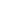 5. Dokumentai, pagrindžiantys vietos projekto tinkamumą:5.1. - 6. Dokumentai, pagrindžiantys atitiktį horizontaliosioms ES politikos sritims:6.1. Vienos įmonės“ deklaracija pagal 2013 m. gruodžio 18 d. Europos Komisijos reglamentą (ES) Nr. 1407/2013 dėl Sutarties dėl Europos Sąjungos veikimo 107 ir 108 straipsnių taikymo de minimis pagalbai (OL 2013 L 352, p. 1), parengta pagal FSA 4 priedo formą. (Taikoma pagrįsti, kad parama vietos projektui įgyvendinti skiriama nepažeidžiant ES teisės normų, susijusių su nereikšmingos (de minimis) pagalbos, kaip nurodyta Vietos projektų administravimo taisyklių 29.3 papunktyje) (kai taikoma).7. Dokumentai, pagrindžiantys nuosavo indėlio tinkamumą:7.1. Dokumentai, įrodantys, kad pareiškėjas turi pakankamai nuosavų lėšų prisidėti prie vietos projekto įgyvendinimo (taikoma, kai pareiškėjas prie vietos projekto įgyvendinimo prisideda nuosavomis piniginėmis lėšomis arba savivaldybės biudžeto lėšomis (kai taikoma)). Įrodymo dokumentai turi būti išduoti arba sukurti (pvz., naudojant el. bankininkystės sistemą) finansų institucijų (bankų, kredito unijų) ir (arba) viešojo juridinio asmens, kurio veikla finansuojama iš Lietuvos Respublikos valstybės ir (arba) savivaldybių biudžetų (pvz., savivaldybės tarybos sprendimas skirti lėšas vietos projektui įgyvendinti). Šie dokumentai turi būti pateikti ne vėliau kaip iki vietos projekto atrankos vertinimo pabaigos);7.2. Dokumentai, kuriais įrodoma, kad tinkamas vietos projekto partneris turi pakankamai nuosavų lėšų prisidėti prie vietos projekto įgyvendinimo (taikoma, kai prie vietos projekto piniginėmis lėšomis prisideda tinkamas pareiškėjo partneris. Įrodymo dokumentai turi būti išduoti arba sukurti patikimo subjekto – finansinių institucijų (bankų, kredito unijų) ir (arba) viešojo juridinio asmens – pareiškėjo partnerio, kurio veikla finansuojama iš Lietuvos Respublikos valstybės ir (arba) savivaldybių biudžetų. Šie dokumentai turi būti pateikti ne vėliau kaip iki vietos projekto atrankos vertinimo pabaigos);7.3. Dokumentai (pvz., vaizdinė medžiaga), įrodantys, kad būsimi savanoriški darbai nėra faktiškai atlikti, kad numatyta savanoriškų darbų apimtis ir kiekis yra būtinas vietos projekto tikslams pasiekti (taikoma tuo atveju, kai tinkamas pareiškėjas – viešasis juridinis asmuo – vietos projekto paraiškos 2 dalies „Bendra informacija apie vietos projektą“ 2.7 papunktyje „Nuosavo indėlio rūšis ir suma“ bei 5 dalyje „Vietos projekto finansinis planas“ nurodė, kad prie vietos projekto įgyvendinimo prisidedama įnašu natūra – savanoriškais darbais.);7.4. Įnašo natūra (savanoriškais darbais) sąmata, parengta pagal Vietos projektų administravimo taisyklių 32.5.6 papunktyje nustatytus reikalavimus (taikoma tuo atveju, kai tinkamas pareiškėjas – viešasis juridinis asmuo – vietos projekto paraiškos 2 dalies „Bendra informacija apie vietos projektą“ 2.7 papunktyje „Nuosavo indėlio rūšis ir suma“ bei 5 dalyje „Vietos projekto finansinis planas“ nurodė, kad prie vietos projekto įgyvendinimo prisidedama įnašu natūra – savanoriškais darbais.);8. Kiti dokumentai:8.1. Įgaliojimas teikti vietos projekto paraišką (taikoma tuo atveju, jeigu paraišką teikia ne pareiškėjo – juridinio asmens – vadovas (kai pareiškėjas yra juridinis asmuo) arba ne pareiškėjas pats (kai pareiškėjas yra fizinis asmuo), bet įgaliotas asmuo. Tokiu atveju turi būti pateiktas tinkamas įgaliojimas. Juridinio asmens įgaliojimas laikomas tinkamu, jeigu jis pasirašytas juridinio asmens vadovo ir ant jo uždėtas to juridinio asmens antspaudas, jeigu jis antspaudą privalo turėti. Fizinio asmens įgaliojimas laikomas tinkamu, jeigu jis patvirtintas notaro. Įgaliojime turi būti nurodytas asmuo, turintis teisę pateikti vietos projekto paraišką, įgaliojimo galiojimo terminas.);8.2. Įgaliojimas pasirašyti galutinę vietos projekto paraišką ir prie jos pridedamus dokumentus, tvirtinti pridedamų dokumentų kopijas (taikoma tuo atveju, jeigu paraišką ir pridedamus dokumentus pasirašo bei kopijas tvirtina ne pareiškėjo – juridinio asmens – vadovas). Tokiu atveju turi būti pateiktas tinkamas įgaliojimas. Juridinio asmens įgaliojimas laikomas tinkamu, jeigu jis pasirašytas juridinio asmens vadovo ir ant jo uždėtas to juridinio asmens antspaudas, jeigu jis antspaudą privalo turėti. Įgaliojime turi būti nurodytas asmuo, turintis teisę atlikti tuos veiksmus, įgaliojimo galiojimo terminas.);5.2. Pareiškėjui gali leisti pateikti kitus papildomus dokumentus, kurie, pareiškėjo manymu, gali būti svarbūs vertinant vietos projektą.6. VIETOS PROJEKTŲ FINANSAVIMO SĄLYGŲ APRAŠO PRIEDAI:6.1. Šio FSA priedai yra:1 priedas „Vietos projekto paraiškos forma“.2 priedas ,,Jungtinės veiklos sutarties forma“. 3 priedas „Vienos įmonės“ deklaracijos pagal 2013 m. gruodžio 18 d. Europos Komisijos reglamentą (ES) Nr. 1407/2013 dėl Sutarties dėl Europos Sąjungos veikimo 107 ir 108 straipsnių taikymo de minimis pagalbai (OL 2013 L 352, p. 1) forma“.